Автоматизированный банк данныхАвтоматизированный банк данныхАвтоматизированный банк данныхАвтоматизированный банк данныхАвтоматизированный банк данныхАвтоматизированный банк данныхАвтоматизированный банк данныхФорма 2Форма 2"Книга памяти" Республики Беларусь"Книга памяти" Республики Беларусь"Книга памяти" Республики Беларусь"Книга памяти" Республики Беларусь"Книга памяти" Республики Беларусь"Книга памяти" Республики Беларусь"Книга памяти" Республики БеларусьВоинское захоронение № 4314Воинское захоронение № 4314Воинское захоронение № 4314Воинское захоронение № 4314Воинское захоронение № 4314Воинское захоронение № 4314Воинское захоронение № 4314По состоянию на 26.08.2019 г.По состоянию на 26.08.2019 г.По состоянию на 26.08.2019 г.По состоянию на 26.08.2019 г.По состоянию на 26.08.2019 г.По состоянию на 26.08.2019 г.По состоянию на 26.08.2019 г.Место нахождения: Витебская областьМесто нахождения: Витебская областьМесто нахождения: Витебская областьМесто нахождения: Витебская областьМесто нахождения: Витебская областьМесто нахождения: Витебская областьМесто нахождения: Витебская областьМесто нахождения: Витебская областьМесто нахождения: Витебская областьЛиозненский районЛиозненский районЛиозненский районЛиозненский районЛиозненский районВелешковичский с/с Велешковичский с/с Велешковичский с/с Велешковичский с/с Велешковичский с/с НП: Замшено, деревняНП: Замшено, деревняНП: Замшено, деревняНП: Замшено, деревняНП: Замшено, деревня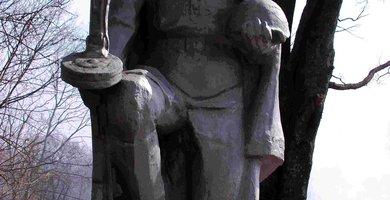 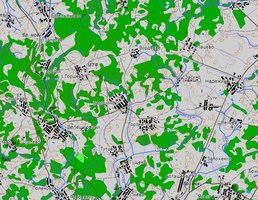 Тип воинского захоронения ВКТип воинского захоронения ВКТип воинского захоронения ВКТип воинского захоронения ВКТип воинского захоронения ВКТип воинского захоронения ВКТип воинского захоронения ВКТип воинского захоронения ВКТип воинского захоронения ВКБоевые действия 2МВБоевые действия 2МВБоевые действия 2МВБоевые действия 2МВБоевые действия 2МВБоевые действия 2МВБоевые действия 2МВБоевые действия 2МВБоевые действия 2МВДата захоронения 1943Дата захоронения 1943Дата захоронения 1943Дата захоронения 1943Дата захоронения 1943Дата захоронения 1943Дата захоронения 1943Дата захоронения 1943Дата захоронения 1943Дата установки памятника 1964Дата установки памятника 1964Дата установки памятника 1964Дата установки памятника 1964Дата установки памятника 1964Дата установки памятника 1964Дата установки памятника 1964Дата установки памятника 1964Дата установки памятника 1964Дата установки знака —Дата установки знака —Дата установки знака —Дата установки знака —Дата установки знака —Дата установки знака —Дата установки знака —Дата установки знака —Дата установки знака —Количество похороненныхКоличество похороненныхКоличество похороненныхКоличество похороненныхКоличество похороненныхИз нихИз нихИз нихИз нихИз нихИз нихИз нихИз нихИз нихИз нихИз нихКоличество похороненныхКоличество похороненныхКоличество похороненныхКоличество похороненныхКоличество похороненныхизвестныхизвестныхнеизвестныхнеизвестныхвоеннослу-жащихучастников сопротивле-нияучастников сопротивле-нияжертв войныжертв войнывоенноплен-ныхвоенноплен-ных46246246246246246246200462000000Описание захоронения СКУЛЬПТУРА ВОИНА. ОГРАЖДЕН. МЕТАЛЛИЧ. 13,7х26,9М. Описание захоронения СКУЛЬПТУРА ВОИНА. ОГРАЖДЕН. МЕТАЛЛИЧ. 13,7х26,9М. Описание захоронения СКУЛЬПТУРА ВОИНА. ОГРАЖДЕН. МЕТАЛЛИЧ. 13,7х26,9М. Описание захоронения СКУЛЬПТУРА ВОИНА. ОГРАЖДЕН. МЕТАЛЛИЧ. 13,7х26,9М. Описание захоронения СКУЛЬПТУРА ВОИНА. ОГРАЖДЕН. МЕТАЛЛИЧ. 13,7х26,9М. Описание захоронения СКУЛЬПТУРА ВОИНА. ОГРАЖДЕН. МЕТАЛЛИЧ. 13,7х26,9М. Описание захоронения СКУЛЬПТУРА ВОИНА. ОГРАЖДЕН. МЕТАЛЛИЧ. 13,7х26,9М. Описание захоронения СКУЛЬПТУРА ВОИНА. ОГРАЖДЕН. МЕТАЛЛИЧ. 13,7х26,9М. Описание захоронения СКУЛЬПТУРА ВОИНА. ОГРАЖДЕН. МЕТАЛЛИЧ. 13,7х26,9М. Описание захоронения СКУЛЬПТУРА ВОИНА. ОГРАЖДЕН. МЕТАЛЛИЧ. 13,7х26,9М. Описание захоронения СКУЛЬПТУРА ВОИНА. ОГРАЖДЕН. МЕТАЛЛИЧ. 13,7х26,9М. Описание захоронения СКУЛЬПТУРА ВОИНА. ОГРАЖДЕН. МЕТАЛЛИЧ. 13,7х26,9М. Описание захоронения СКУЛЬПТУРА ВОИНА. ОГРАЖДЕН. МЕТАЛЛИЧ. 13,7х26,9М. Описание захоронения СКУЛЬПТУРА ВОИНА. ОГРАЖДЕН. МЕТАЛЛИЧ. 13,7х26,9М. Описание захоронения СКУЛЬПТУРА ВОИНА. ОГРАЖДЕН. МЕТАЛЛИЧ. 13,7х26,9М. Описание захоронения СКУЛЬПТУРА ВОИНА. ОГРАЖДЕН. МЕТАЛЛИЧ. 13,7х26,9М. Описание захоронения СКУЛЬПТУРА ВОИНА. ОГРАЖДЕН. МЕТАЛЛИЧ. 13,7х26,9М. Описание захоронения СКУЛЬПТУРА ВОИНА. ОГРАЖДЕН. МЕТАЛЛИЧ. 13,7х26,9М. Описание захоронения СКУЛЬПТУРА ВОИНА. ОГРАЖДЕН. МЕТАЛЛИЧ. 13,7х26,9М. Описание захоронения СКУЛЬПТУРА ВОИНА. ОГРАЖДЕН. МЕТАЛЛИЧ. 13,7х26,9М. Описание захоронения СКУЛЬПТУРА ВОИНА. ОГРАЖДЕН. МЕТАЛЛИЧ. 13,7х26,9М. Описание захоронения СКУЛЬПТУРА ВОИНА. ОГРАЖДЕН. МЕТАЛЛИЧ. 13,7х26,9М. Описание захоронения СКУЛЬПТУРА ВОИНА. ОГРАЖДЕН. МЕТАЛЛИЧ. 13,7х26,9М. Описание захоронения СКУЛЬПТУРА ВОИНА. ОГРАЖДЕН. МЕТАЛЛИЧ. 13,7х26,9М. Описание захоронения СКУЛЬПТУРА ВОИНА. ОГРАЖДЕН. МЕТАЛЛИЧ. 13,7х26,9М. Описание захоронения СКУЛЬПТУРА ВОИНА. ОГРАЖДЕН. МЕТАЛЛИЧ. 13,7х26,9М. Описание захоронения СКУЛЬПТУРА ВОИНА. ОГРАЖДЕН. МЕТАЛЛИЧ. 13,7х26,9М. Описание захоронения СКУЛЬПТУРА ВОИНА. ОГРАЖДЕН. МЕТАЛЛИЧ. 13,7х26,9М. Описание захоронения СКУЛЬПТУРА ВОИНА. ОГРАЖДЕН. МЕТАЛЛИЧ. 13,7х26,9М. Описание захоронения СКУЛЬПТУРА ВОИНА. ОГРАЖДЕН. МЕТАЛЛИЧ. 13,7х26,9М. Описание захоронения СКУЛЬПТУРА ВОИНА. ОГРАЖДЕН. МЕТАЛЛИЧ. 13,7х26,9М. Описание захоронения СКУЛЬПТУРА ВОИНА. ОГРАЖДЕН. МЕТАЛЛИЧ. 13,7х26,9М. Описание захоронения СКУЛЬПТУРА ВОИНА. ОГРАЖДЕН. МЕТАЛЛИЧ. 13,7х26,9М. Описание захоронения СКУЛЬПТУРА ВОИНА. ОГРАЖДЕН. МЕТАЛЛИЧ. 13,7х26,9М. Описание захоронения СКУЛЬПТУРА ВОИНА. ОГРАЖДЕН. МЕТАЛЛИЧ. 13,7х26,9М. Описание захоронения СКУЛЬПТУРА ВОИНА. ОГРАЖДЕН. МЕТАЛЛИЧ. 13,7х26,9М. Описание захоронения СКУЛЬПТУРА ВОИНА. ОГРАЖДЕН. МЕТАЛЛИЧ. 13,7х26,9М. Описание захоронения СКУЛЬПТУРА ВОИНА. ОГРАЖДЕН. МЕТАЛЛИЧ. 13,7х26,9М. Описание захоронения СКУЛЬПТУРА ВОИНА. ОГРАЖДЕН. МЕТАЛЛИЧ. 13,7х26,9М. Описание захоронения СКУЛЬПТУРА ВОИНА. ОГРАЖДЕН. МЕТАЛЛИЧ. 13,7х26,9М. Описание захоронения СКУЛЬПТУРА ВОИНА. ОГРАЖДЕН. МЕТАЛЛИЧ. 13,7х26,9М. Описание захоронения СКУЛЬПТУРА ВОИНА. ОГРАЖДЕН. МЕТАЛЛИЧ. 13,7х26,9М. Описание захоронения СКУЛЬПТУРА ВОИНА. ОГРАЖДЕН. МЕТАЛЛИЧ. 13,7х26,9М. Описание захоронения СКУЛЬПТУРА ВОИНА. ОГРАЖДЕН. МЕТАЛЛИЧ. 13,7х26,9М. Описание захоронения СКУЛЬПТУРА ВОИНА. ОГРАЖДЕН. МЕТАЛЛИЧ. 13,7х26,9М. Описание захоронения СКУЛЬПТУРА ВОИНА. ОГРАЖДЕН. МЕТАЛЛИЧ. 13,7х26,9М. Описание захоронения СКУЛЬПТУРА ВОИНА. ОГРАЖДЕН. МЕТАЛЛИЧ. 13,7х26,9М. Описание захоронения СКУЛЬПТУРА ВОИНА. ОГРАЖДЕН. МЕТАЛЛИЧ. 13,7х26,9М. Описание захоронения СКУЛЬПТУРА ВОИНА. ОГРАЖДЕН. МЕТАЛЛИЧ. 13,7х26,9М. Описание захоронения СКУЛЬПТУРА ВОИНА. ОГРАЖДЕН. МЕТАЛЛИЧ. 13,7х26,9М. Описание захоронения СКУЛЬПТУРА ВОИНА. ОГРАЖДЕН. МЕТАЛЛИЧ. 13,7х26,9М. Описание захоронения СКУЛЬПТУРА ВОИНА. ОГРАЖДЕН. МЕТАЛЛИЧ. 13,7х26,9М. Описание захоронения СКУЛЬПТУРА ВОИНА. ОГРАЖДЕН. МЕТАЛЛИЧ. 13,7х26,9М. Описание захоронения СКУЛЬПТУРА ВОИНА. ОГРАЖДЕН. МЕТАЛЛИЧ. 13,7х26,9М. Описание захоронения СКУЛЬПТУРА ВОИНА. ОГРАЖДЕН. МЕТАЛЛИЧ. 13,7х26,9М. Описание захоронения СКУЛЬПТУРА ВОИНА. ОГРАЖДЕН. МЕТАЛЛИЧ. 13,7х26,9М. Описание захоронения СКУЛЬПТУРА ВОИНА. ОГРАЖДЕН. МЕТАЛЛИЧ. 13,7х26,9М. Описание захоронения СКУЛЬПТУРА ВОИНА. ОГРАЖДЕН. МЕТАЛЛИЧ. 13,7х26,9М. Описание захоронения СКУЛЬПТУРА ВОИНА. ОГРАЖДЕН. МЕТАЛЛИЧ. 13,7х26,9М. Описание захоронения СКУЛЬПТУРА ВОИНА. ОГРАЖДЕН. МЕТАЛЛИЧ. 13,7х26,9М. Описание захоронения СКУЛЬПТУРА ВОИНА. ОГРАЖДЕН. МЕТАЛЛИЧ. 13,7х26,9М. Описание захоронения СКУЛЬПТУРА ВОИНА. ОГРАЖДЕН. МЕТАЛЛИЧ. 13,7х26,9М. Описание захоронения СКУЛЬПТУРА ВОИНА. ОГРАЖДЕН. МЕТАЛЛИЧ. 13,7х26,9М. № п/п№ п/пвоинское звание воинское звание воинское звание фамилияфамилияимяимяотчествоотчествогод рожденияместо рожденияместо службы, должностьдата гибелиПричи на гибелиКате гория погиб шегоКате гория погиб шегоКате гория погиб шегоКате гория погиб шегоместо захо роне ниядополнительная информацияместо призыва место призыва место призыва место призыва место призыва место призыва место призыва место призыва место призыва место призыва дополнительная информация о месте захоронениядополнительная информация о месте захоронениядополнительная информация о месте захоронениядополнительная информация о месте захоронениядополнительная информация о месте захоронения11КрасноармеецКрасноармеецКрасноармеецАБДРАИМОВАБДРАИМОВСАНСЕРБАЙСАНСЕРБАЙ192291 Гв. сд, 07.10.1943Страна: Беларусь, Область: Витебская, Район: Лиозненский, Сельсовет: Велешковичский, НП: Замшено, деревняд. Пнево, Лиозненского района, Витебской области22Мл.лейтенантМл.лейтенантМл.лейтенантАБРАМКИНАБРАМКИННИКОЛАЙНИКОЛАЙИВАНОВИЧИВАНОВИЧ192291 Гв. сд, 07.10.1943Страна: Беларусь, Область: Витебская, Район: Лиозненский, Сельсовет: Велешковичский, НП: Замшено, деревняд. Пнево, Лиозненского района, Витебской области33КрасноармеецКрасноармеецКрасноармеецАГАПОВАГАПОВПЕТРПЕТРГРИГОРЬЕВИЧГРИГОРЬЕВИЧ192391 Гв. сд, 08.10.1943Страна: Беларусь, Область: Витебская, Район: Лиозненский, Сельсовет: Велешковичский, НП: Замшено, деревняд. Пнево, Лиозненского района, Витебской области44Мл.сержантМл.сержантМл.сержантАДАМОВАДАМОВАЛЕКСАНДРАЛЕКСАНДРИВАНОВИЧИВАНОВИЧ1943Страна: Беларусь, Область: Витебская, Район: Лиозненский, Сельсовет: Велешковичский, НП: Замшено, деревня55КрасноармеецКрасноармеецКрасноармеецАДЖИХАНОВАДЖИХАНОВСУЛЕЙМАНСУЛЕЙМАНКУЛЬКУЛЬ19099 Гв. сд, 24.12.1943Страна: Беларусь, Область: Витебская, Район: Лиозненский, Сельсовет: Велешковичский, НП: Замшено, деревняд. Горяне, Лиозненского района, Витебской области66КрасноармеецКрасноармеецКрасноармеецАЗИТОВАЗИТОВАКНАЗАРАКНАЗАР19159 Гв. сд, 24.12.1943Страна: Беларусь, Область: Витебская, Район: Лиозненский, Сельсовет: Велешковичский, НП: Замшено, деревняд. Горяне, Лиозненского района, Витебской области77РядовойРядовойРядовойАЙЛЮГАМБЕТОВАЙЛЮГАМБЕТОВКУСМАНКУСМАН1943Страна: Беларусь, Область: Витебская, Район: Лиозненский, Сельсовет: Велешковичский, НП: Замшено, деревня88Мл.сержантМл.сержантМл.сержантАКСЕПОВАКСЕПОВТАГИРТАГИР19259 Гв. сд, 24.12.1943Страна: Беларусь, Область: Витебская, Район: Лиозненский, Сельсовет: Велешковичский, НП: Замшено, деревняд. Горяне, Лиозненского района, Витебской области99РядовойРядовойРядовойАЛИБЕКОВАЛИБЕКОВШЕРБЕКШЕРБЕК19211944Страна: Беларусь, Область: Витебская, Район: Лиозненский, Сельсовет: Велешковичский, НП: Замшено, деревня1010РядовойРядовойРядовойАЛИФЕРЕНКОАЛИФЕРЕНКОМИХАИЛМИХАИЛСТЕПАНОВИЧСТЕПАНОВИЧ19251943Страна: Беларусь, Область: Витебская, Район: Лиозненский, Сельсовет: Велешковичский, НП: Замшено, деревня1111КрасноармеецКрасноармеецКрасноармеецАЛЯСХАРОВАЛЯСХАРОВКАДОРГУЖАНКАДОРГУЖАН1925штаб 9 Гв. сд, 24.12.1943Страна: Беларусь, Область: Витебская, Район: Лиозненский, Сельсовет: Велешковичский, НП: Замшено, деревняд. Горяне, Лиозненского района, Витебской области1212СержантСержантСержантАМИРОВАМИРОВАЛИАЛИАБИРОВИЧАБИРОВИЧ19221943Страна: Беларусь, Область: Витебская, Район: Лиозненский, Сельсовет: Велешковичский, НП: Замшено, деревня1313РядовойРядовойРядовойАМХИНАМХИНПАВЕЛПАВЕЛИЛЬИЧИЛЬИЧ1944Страна: Беларусь, Область: Витебская, Район: Лиозненский, Сельсовет: Велешковичский, НП: Замшено, деревня1414КрасноармеецКрасноармеецКрасноармеецАНАКУЛОВАНАКУЛОВХАЛМРАТХАЛМРАТ1913204 сд, 24.12.1943Страна: Беларусь, Область: Витебская, Район: Лиозненский, Сельсовет: Велешковичский, НП: Замшено, деревня250 м восточней д. Стугрово, Лиозненского района1515СержантСержантСержантАНДРИЧНОВАНДРИЧНОВПЕТРПЕТРФЕДОРОВИЧФЕДОРОВИЧ1943Страна: Беларусь, Область: Витебская, Район: Лиозненский, Сельсовет: Велешковичский, НП: Замшено, деревня1616КрасноармеецКрасноармеецКрасноармеецАНДРЮШКОВАНДРЮШКОВСЕРГЕЙСЕРГЕЙЕМЕЛЬЯНОВИЧЕМЕЛЬЯНОВИЧ192543 Арм. 55 Гауб. АБр., 11.10.1943Страна: Беларусь, Область: Витебская, Район: Лиозненский, Сельсовет: Велешковичский, НП: Замшено, деревняд. Замшено, Лиозненского района, Витебской области1717РядовойРядовойРядовойАНИКИНАНИКИНМИХЕЙМИХЕЙМОПАСЛЕВИЧМОПАСЛЕВИЧ19121943Страна: Беларусь, Область: Витебская, Район: Лиозненский, Сельсовет: Велешковичский, НП: Замшено, деревня1818РядовойРядовойРядовойАНИСИМОВАНИСИМОВПЕТРПЕТРСТЕПАНОВИЧСТЕПАНОВИЧ1925204 сд, 20.01.1944Страна: Беларусь, Область: Витебская, Район: Лиозненский, Сельсовет: Велешковичский, НП: Замшено, деревня300 м. севернее д. Горяне1919КрасноармеецКрасноармеецКрасноармеецАПАРИНАПАРИНИНОКЕНТИЙИНОКЕНТИЙФЕДОРОВИЧФЕДОРОВИЧ19079 Гв. сд, 24.12.1943Страна: Беларусь, Область: Витебская, Район: Лиозненский, Сельсовет: Велешковичский, НП: Замшено, деревняд. Горяне, Лиозненского района, Витебской области2020КрасноармеецКрасноармеецКрасноармеецАРКАДЬЕВАРКАДЬЕВПАВЕЛПАВЕЛНИКОЛАЕВИЧНИКОЛАЕВИЧ19039 Гв. сд, 24.12.1943Страна: Беларусь, Область: Витебская, Район: Лиозненский, Сельсовет: Велешковичский, НП: Замшено, деревняд. Горяне, Лиозненского района, Витебской области2121КрасноармеецКрасноармеецКрасноармеецАХМЕЧИНАХМЕЧИНГАРАДЖАГАРАДЖА1913204 сд, 20.12.1943Страна: Беларусь, Область: Витебская, Район: Лиозненский, Сельсовет: Велешковичский, НП: Замшено, деревня500 м восточней д. Стугрово, Лиозненского района2222РядовойРядовойРядовойАХУНОВАХУНОВГАЛИЙГАЛИЙГАЛИЕВИЧГАЛИЕВИЧ1904отдел.учебной роты штаб 270 сд, 09.10.1943Страна: Беларусь, Область: Витебская, Район: Лиозненский, Сельсовет: Велешковичский, НП: Замшено, деревняд. Замшено, Лиозненского района, Витебской области2323КрасноармеецКрасноармеецКрасноармеецАШМАТОВАШМАТОВМИРМАТМИРМАТ19059 Гв. сд, 24.12.1943Страна: Беларусь, Область: Витебская, Район: Лиозненский, Сельсовет: Велешковичский, НП: Замшено, деревняд. Горяне, Лиозненского района, Витебской области2424РядовойРядовойРядовойБАБАСКИНБАБАСКИНАНАТОЛИЙАНАТОЛИЙАЛЕКСЕЕВИЧАЛЕКСЕЕВИЧ19181943Страна: Беларусь, Область: Витебская, Район: Лиозненский, Сельсовет: Велешковичский, НП: Замшено, деревня2525КрасноармеецКрасноармеецКрасноармеецБАГРАНОВБАГРАНОВСАНГАКСАНГАК1910штаб 9 Гв. сд, 24.12.1943Страна: Беларусь, Область: Витебская, Район: Лиозненский, Сельсовет: Велешковичский, НП: Замшено, деревняд. Горяне, Лиозненского района, Витебской области2626СержантСержантСержантБАКЕТОВ (БАРЕТОВ)БАКЕТОВ (БАРЕТОВ)НИКОЛАЙНИКОЛАЙЕГОРОВИЧЕГОРОВИЧ192291 Гв. сд, 08.10.1943Страна: Беларусь, Область: Витебская, Район: Лиозненский, Сельсовет: Велешковичский, НП: Замшено, деревняд. Пнево, Лиозненского района, Витебской области2727КрасноармеецКрасноармеецКрасноармеецБАЛЯСНИКОВБАЛЯСНИКОВАЛЕКСАНДРАЛЕКСАНДРЕГОРОВИЧЕГОРОВИЧ1911306 сд, 12.10.1943Страна: Беларусь, Область: Витебская, Район: Лиозненский, Сельсовет: Велешковичский, НП: Замшено, деревня800 м западнее д. Пнево, Лиозненского района, Витебской области2828СержантСержантСержантБАНБАНБАНБАНГЕННАДИЙГЕННАДИЙСЕМЕНОВИЧСЕМЕНОВИЧ19239 Гв. сд, 23.12.1943Страна: Беларусь, Область: Витебская, Район: Лиозненский, Сельсовет: Велешковичский, НП: Замшено, деревняд. Горяне, Лиозненского района, Витебской области2929РядовойРядовойРядовойБАРАКИНБАРАКИНВЛАДИМИРВЛАДИМИРИВАНОВИЧИВАНОВИЧ19221 Прибалтийский фронт, 05.11.1943Страна: Беларусь, Область: Витебская, Район: Лиозненский, Сельсовет: Велешковичский, НП: Замшено, деревнявосточная окраина д. Пнева, Лиозненского района3030СержантСержантСержантБАРЕТОВБАРЕТОВНИКОЛАЙНИКОЛАЙЕГОРОВИЧЕГОРОВИЧ1943Страна: Беларусь, Область: Витебская, Район: Лиозненский, Сельсовет: Велешковичский, НП: Замшено, деревня3131РядовойРядовойРядовойБАРСУКОВБАРСУКОВЕГОРЕГОРНИКОЛАЕВИЧНИКОЛАЕВИЧ1908отдел.учебной роты 270 сд, 09.10.1943Страна: Беларусь, Область: Витебская, Район: Лиозненский, Сельсовет: Велешковичский, НП: Замшено, деревняд. Замшено, Лиозненского района, Витебской области3232СержантСержантСержантБАРЫШЕВБАРЫШЕВДМИТРИЙДМИТРИЙМИХАЙЛОВИЧМИХАЙЛОВИЧ191391 Гв. сд, 09.10.1943Страна: Беларусь, Область: Витебская, Район: Лиозненский, Сельсовет: Велешковичский, НП: Замшено, деревняд. Пнево, Лиозненского района, Витебской области3333КрасноармеецКрасноармеецКрасноармеецБАСМАНОВ (БАСМАТОВ)БАСМАНОВ (БАСМАТОВ)ВАСИЛИЙВАСИЛИЙТИМОФЕЕВИЧТИМОФЕЕВИЧ19079 Гв. сд, 24.12.1943Страна: Беларусь, Область: Витебская, Район: Лиозненский, Сельсовет: Велешковичский, НП: Замшено, деревняд. Горяне, Лиозненского района, Витебской области3434Ст.сержантСт.сержантСт.сержантБАХРАМИЛОВСКИЙБАХРАМИЛОВСКИЙСЕРГЕЙСЕРГЕЙСТЕПАНОВИЧСТЕПАНОВИЧ18959 Гв. сд, 24.12.1943Страна: Беларусь, Область: Витебская, Район: Лиозненский, Сельсовет: Велешковичский, НП: Замшено, деревняд. Горяне, Лиозненского района, Витебской области3535СержантСержантСержантБАШКОТОВБАШКОТОВИВАНИВАНФЕДОРОВИЧФЕДОРОВИЧ19229 Гв. сд, 24.12.1943Страна: Беларусь, Область: Витебская, Район: Лиозненский, Сельсовет: Велешковичский, НП: Замшено, деревняд. Горяне, Лиозненского района, Витебской области3636КрасноармеецКрасноармеецКрасноармеецБЕЙМУРАДОВ (БАЙМУРАТОВ)БЕЙМУРАДОВ (БАЙМУРАТОВ)ЕРОШЕРОШ18949 Гв. сд, 24.12.1943Страна: Беларусь, Область: Витебская, Район: Лиозненский, Сельсовет: Велешковичский, НП: Замшено, деревняд. Горяне, Лиозненского района, Витебской области3737КрасноармеецКрасноармеецКрасноармеецБЕКТУГАНОВ (БЕКТУГАМОВ)БЕКТУГАНОВ (БЕКТУГАМОВ)ФЕДОРФЕДОРАНДРЕЕВИЧ (АНУФРИЕВИЧ)АНДРЕЕВИЧ (АНУФРИЕВИЧ)192391 Гв. сд, 09.10.1943Страна: Беларусь, Область: Витебская, Район: Лиозненский, Сельсовет: Велешковичский, НП: Замшено, деревняд. Пнево, Лиозненского района, Витебской области3838КрасноармеецКрасноармеецКрасноармеецБЕЛИЦКИЙБЕЛИЦКИЙЕВГЕНИЙЕВГЕНИЙМИХАЙЛОВИЧМИХАЙЛОВИЧ19209 Гв. сд, 24.12.1943Страна: Беларусь, Область: Витебская, Район: Лиозненский, Сельсовет: Велешковичский, НП: Замшено, деревняд. Горяне, Лиозненского района, Витебской области3939Мл.лейтенантМл.лейтенантМл.лейтенантБЕЛОУСОВБЕЛОУСОВИВАНИВАНФЕДОРОВИЧФЕДОРОВИЧ191391 Гв. сд, 07.10.1943Страна: Беларусь, Область: Витебская, Район: Лиозненский, Сельсовет: Велешковичский, НП: Замшено, деревняд. Пнево, Лиозненского района, Витебской области4040КрасноармеецКрасноармеецКрасноармеецБЕЛЯЕВСКИЙБЕЛЯЕВСКИЙСТЕПАНСТЕПАНЕФИМОВИЧЕФИМОВИЧ1903штаб 9 Гв. сд, 24.12.1943Страна: Беларусь, Область: Витебская, Район: Лиозненский, Сельсовет: Велешковичский, НП: Замшено, деревняд. Горяне, Лиозненского района, Витебской области4141РядовойРядовойРядовойБЕССМЕРТНЫЙБЕССМЕРТНЫЙКУЗЬМАКУЗЬМАУЛЬЯНОВИЧУЛЬЯНОВИЧ190804.07.1943Страна: Беларусь, Область: Витебская, Район: Лиозненский, Сельсовет: Велешковичский, НП: Замшено, деревняТитово, Лиозненского района4242КрасноармеецКрасноармеецКрасноармеецБОГАДЫРЕВБОГАДЫРЕВКРУГУЗБАЙКРУГУЗБАЙКРУГУЗБАЙКРУГУЗБАЙ1898штаб 9 Гв. сд, 24.12.1943Страна: Беларусь, Область: Витебская, Район: Лиозненский, Сельсовет: Велешковичский, НП: Замшено, деревняд. Горяне, Лиозненского района, Витебской области4343КрасноармеецКрасноармеецКрасноармеецБОГАЧИЕВБОГАЧИЕВХАСИМКУЛЫХАСИМКУЛЫ19029 Гв. сд, 23.12.1943Страна: Беларусь, Область: Витебская, Район: Лиозненский, Сельсовет: Велешковичский, НП: Замшено, деревняд. Горяне, Лиозненского района, Витебской области4444РядовойРядовойРядовойБОЛЯСНИКОВБОЛЯСНИКОВАЛЕКСАНДРАЛЕКСАНДРЕГОРОВИЧЕГОРОВИЧ1943Страна: Беларусь, Область: Витебская, Район: Лиозненский, Сельсовет: Велешковичский, НП: Замшено, деревня4545КрасноармеецКрасноармеецКрасноармеецБОНДАРЕНКОБОНДАРЕНКОАФОНАСИЙАФОНАСИЙАНТОНОВИЧАНТОНОВИЧ1898306 сд, 12.10.1943Страна: Беларусь, Область: Витебская, Район: Лиозненский, Сельсовет: Велешковичский, НП: Замшено, деревня800 м западнее д. Пнево, Лиозненского района, Витебской области4646Мл.сержантМл.сержантМл.сержантБОНДАРЕНКОБОНДАРЕНКОИВАНИВАНЕМЕЛЬЯНОВИЧЕМЕЛЬЯНОВИЧ1943Страна: Беларусь, Область: Витебская, Район: Лиозненский, Сельсовет: Велешковичский, НП: Замшено, деревня4747КрасноармеецКрасноармеецКрасноармеецБОНДАРЬБОНДАРЬИЛЬЯИЛЬЯВЛАДИМИРОВИЧВЛАДИМИРОВИЧ1898306 Рибшевская сд, 09.10.1943Страна: Беларусь, Область: Витебская, Район: Лиозненский, Сельсовет: Велешковичский, НП: Замшено, деревня100 м Юго-восточнее д. Пнево, Лиозненского района, могила №124848РядовойРядовойРядовойБОРАНСКИЙБОРАНСКИЙПЕТРПЕТРРОДИОНОВИЧРОДИОНОВИЧ19121943Страна: Беларусь, Область: Витебская, Район: Лиозненский, Сельсовет: Велешковичский, НП: Замшено, деревня4949КрасноармеецКрасноармеецКрасноармеецБОРАНСКИЙ (БАРАНСКИЙ)БОРАНСКИЙ (БАРАНСКИЙ)ПЕТРПЕТРРОДИОНОВИЧРОДИОНОВИЧ19129 Гв. сд, 24.12.1943Страна: Беларусь, Область: Витебская, Район: Лиозненский, Сельсовет: Велешковичский, НП: Замшено, деревняд. Горяне, Лиозненского района, Витебской области5050КрасноармеецКрасноармеецКрасноармеецБОРИСЕНКОБОРИСЕНКОПОНКРАТПОНКРАТИВАНОВИЧИВАНОВИЧ1899204 сд, 19.12.1943Страна: Беларусь, Область: Витебская, Район: Лиозненский, Сельсовет: Велешковичский, НП: Замшено, деревня500 м восточней д. Стугрово, Лиозненского района5151КрасноармеецКрасноармеецКрасноармеецБОРИСОВБОРИСОВАЛЕКСАНДРАЛЕКСАНДРАБРАМОВИЧАБРАМОВИЧ1925204 сд, 22.01.1944Страна: Беларусь, Область: Витебская, Район: Лиозненский, Сельсовет: Велешковичский, НП: Замшено, деревня300 м. севернее д. Горяне5252Мл.сержантМл.сержантМл.сержантБОРИСОВСКИЙБОРИСОВСКИЙФЕДОРФЕДОРВАСИЛЬЕВИЧВАСИЛЬЕВИЧ1943Страна: Беларусь, Область: Витебская, Район: Лиозненский, Сельсовет: Велешковичский, НП: Замшено, деревня5353КрасноармеецКрасноармеецКрасноармеецБОЧАРОВБОЧАРОВНИКОЛАЙНИКОЛАЙТРОФИМОВИЧТРОФИМОВИЧ19129 Гв. сд, 23.12.1943Страна: Беларусь, Область: Витебская, Район: Лиозненский, Сельсовет: Велешковичский, НП: Замшено, деревняд. Горяне, Лиозненского района, Витебской области5454Мл.сержантМл.сержантМл.сержантБРИЧКИНБРИЧКИНАЛЕКСАНДР (АЛЕКСЕЙ)АЛЕКСАНДР (АЛЕКСЕЙ)АЛЕКСАНДРОВИЧАЛЕКСАНДРОВИЧ19259 Гв. сд, 23.12.1943Страна: Беларусь, Область: Витебская, Район: Лиозненский, Сельсовет: Велешковичский, НП: Замшено, деревняд. Горяне, Лиозненского района, Витебской области5555ЕфрейторЕфрейторЕфрейторБУЗОНИН (БУЗОЛИН)БУЗОНИН (БУЗОЛИН)АРКАДИЙАРКАДИЙВАСИЛЬЕВИЧВАСИЛЬЕВИЧ191943 Арм. 1224 гауб. АП, 13.11.1943Страна: Беларусь, Область: Витебская, Район: Лиозненский, Сельсовет: Велешковичский, НП: Замшено, деревняна кладбище д. Замшено, Лиозненского района, Витебской области5656Мл.сержантМл.сержантМл.сержантБУКРЕЕВБУКРЕЕВИВАНИВАНГРИГОРЬЕВИЧГРИГОРЬЕВИЧ190622 гв сп 9 гв сд, 23.12.1943Страна: Беларусь, Область: Витебская, Район: Лиозненский, Сельсовет: Велешковичский, НП: Замшено, деревняд. Горяне, Лиозненского района, Витебской области5757СержантСержантСержантБУТЬКО (БУТКО)БУТЬКО (БУТКО)СТЕПАНСТЕПАНЛЕОНТЬЕВИЧЛЕОНТЬЕВИЧ19249 Гв. сд, 24.12.1943Страна: Беларусь, Область: Витебская, Район: Лиозненский, Сельсовет: Велешковичский, НП: Замшено, деревняд. Горяне, Лиозненского района, Витебской области5858КрасноармеецКрасноармеецКрасноармеецБЫКОВБЫКОВДМИТРИЙДМИТРИЙТЕРЕНТЬЕВИЧТЕРЕНТЬЕВИЧ19039 Гв. сд, 24.12.1943Страна: Беларусь, Область: Витебская, Район: Лиозненский, Сельсовет: Велешковичский, НП: Замшено, деревняд. Горяне, Лиозненского района, Витебской области5959РядовойРядовойРядовойВАКНОЗАРОВВАКНОЗАРОВКОБЫЛКОБЫЛ1943Страна: Беларусь, Область: Витебская, Район: Лиозненский, Сельсовет: Велешковичский, НП: Замшено, деревня6060КрасноармеецКрасноармеецКрасноармеецВАЛИЕВВАЛИЕВСАЛИХСАЛИХ1905204 сд, 20.12.1943Страна: Беларусь, Область: Витебская, Район: Лиозненский, Сельсовет: Велешковичский, НП: Замшено, деревня500 м восточней д. Стугрово, Лиозненского района6161РядовойРядовойРядовойВАРЕНИКВАРЕНИКИВАНИВАНОСТАПОВИЧОСТАПОВИЧ19211943Страна: Беларусь, Область: Витебская, Район: Лиозненский, Сельсовет: Велешковичский, НП: Замшено, деревня6262Мл.сержантМл.сержантМл.сержантВАРНАВИН ВАРНОВИНВАРНАВИН ВАРНОВИНАЛЕКСАНДРАЛЕКСАНДРФИЛИППОВИЧФИЛИППОВИЧ19259 Гв. сд, 24.12.1943Страна: Беларусь, Область: Витебская, Район: Лиозненский, Сельсовет: Велешковичский, НП: Замшено, деревняд. Горяне, Лиозненского района, Витебской области6363СержантСержантСержантВАСИЛЬЕВВАСИЛЬЕВИГОРЬИГОРЬСЕРГЕЕВИЧСЕРГЕЕВИЧ19211943Страна: Беларусь, Область: Витебская, Район: Лиозненский, Сельсовет: Велешковичский, НП: Замшено, деревня6464ЕфрейторЕфрейторЕфрейторВАХРУШЕВВАХРУШЕВПЕТРПЕТРСТЕПАНОВИЧСТЕПАНОВИЧ1943Страна: Беларусь, Область: Витебская, Район: Лиозненский, Сельсовет: Велешковичский, НП: Замшено, деревня6565КрасноармеецКрасноармеецКрасноармеецВЕРЕВКИНВЕРЕВКИНСТЕПАНСТЕПАНДМИТРИЕВИЧДМИТРИЕВИЧ19219 Гв. сд, 24.12.1943Страна: Беларусь, Область: Витебская, Район: Лиозненский, Сельсовет: Велешковичский, НП: Замшено, деревняд. Горяне, Лиозненского района, Витебской области6666Мл.сержантМл.сержантМл.сержантВЕРЕЩАГИНВЕРЕЩАГИНВАСИЛИЙВАСИЛИЙАЛЕКСАНДРОВИЧАЛЕКСАНДРОВИЧ19259 Гв. сд, 24.12.1943Страна: Беларусь, Область: Витебская, Район: Лиозненский, Сельсовет: Велешковичский, НП: Замшено, деревняд. Горяне, Лиозненского района, Витебской области6767РядовойРядовойРядовойВЕТХИНВЕТХИНПЕТРПЕТРИВАНОВИЧИВАНОВИЧ1943Страна: Беларусь, Область: Витебская, Район: Лиозненский, Сельсовет: Велешковичский, НП: Замшено, деревня6868КрасноармеецКрасноармеецКрасноармеецВЛАСОВВЛАСОВАНДРЕЙАНДРЕЙФАДЕЕВИЧФАДЕЕВИЧ18989 Гв. сд, 24.12.1943Страна: Беларусь, Область: Витебская, Район: Лиозненский, Сельсовет: Велешковичский, НП: Замшено, деревняд. Горяне, Лиозненского района, Витебской области6969КрасноармеецКрасноармеецКрасноармеецВОЛКОВВОЛКОВФЕДОРФЕДОРСТЕПАНОВИЧСТЕПАНОВИЧ19249 Гв. сд, 27.12.1943Страна: Беларусь, Область: Витебская, Район: Лиозненский, Сельсовет: Велешковичский, НП: Замшено, деревняд. Горяне, Лиозненского района, Витебской области7070Ст.сержантСт.сержантСт.сержантВОЛОДИНВОЛОДИНКОНСТАНТИНКОНСТАНТИНИВАНОВИЧ (МИВАНОВИЧ)ИВАНОВИЧ (МИВАНОВИЧ)192291 Гв. сд, 09.10.1943Страна: Беларусь, Область: Витебская, Район: Лиозненский, Сельсовет: Велешковичский, НП: Замшено, деревняд. Пнево, Лиозненского района, Витебской области7171РядовойРядовойРядовойВОЛЫНКИНВОЛЫНКИНЕГОРЕГОРФРОЛОВИЧФРОЛОВИЧ192291 Гв. сд, 08.10.1943Страна: Беларусь, Область: Витебская, Район: Лиозненский, Сельсовет: Велешковичский, НП: Замшено, деревняд. Пнево, Лиозненского района, Витебской области7272Ст.лейтенантСт.лейтенантСт.лейтенантВОРОНИНВОРОНИНАНАТОЛИЙАНАТОЛИЙПЕТРОВИЧПЕТРОВИЧ19229 Гв. сд, 23.12.1943Страна: Беларусь, Область: Витебская, Район: Лиозненский, Сельсовет: Велешковичский, НП: Замшено, деревняд. Горяне, Лиозненского района, Витебской области7373КрасноармеецКрасноармеецКрасноармеецВЫЧЕГЖАНИНВЫЧЕГЖАНИНГЕОРГИЙГЕОРГИЙАНДРЕЕВИЧАНДРЕЕВИЧ19.12.1943Страна: Беларусь, Область: Витебская, Район: Лиозненский, Сельсовет: Велешковичский, НП: Замшено, деревняНеизвестно Неизвестно. 7474ЕфрейторЕфрейторЕфрейторГАБДУХАКОВГАБДУХАКОВСАЛИХСАЛИХГАБДУХАКОВИЧГАБДУХАКОВИЧ19259 Гв. сд, 24.12.1943Страна: Беларусь, Область: Витебская, Район: Лиозненский, Сельсовет: Велешковичский, НП: Замшено, деревняд. Горяне, Лиозненского района, Витебской области7575КрасноармеецКрасноармеецКрасноармеецГАВРИЛОВГАВРИЛОВАЛЕКСЕЙАЛЕКСЕЙЯКОВЛЕВИЧЯКОВЛЕВИЧ19089 Гв. сд, 24.12.1943Страна: Беларусь, Область: Витебская, Район: Лиозненский, Сельсовет: Велешковичский, НП: Замшено, деревняд. Горяне, Лиозненского района, Витебской области7676КрасноармеецКрасноармеецКрасноармеецГАЗАТУЛИНГАЗАТУЛИНПЕТРПЕТРДМИТРИЕВИЧДМИТРИЕВИЧ1924306 сд, 10.10.1943Страна: Беларусь, Область: Витебская, Район: Лиозненский, Сельсовет: Велешковичский, НП: Замшено, деревня200 м. западнее д. Титово, Лиозненского района7777КрасноармеецКрасноармеецКрасноармеецГАЛКИНГАЛКИНВАСИЛИЙВАСИЛИЙИВАНОВИЧИВАНОВИЧ192543 Арм. 55 Гауб. АБр., 09.10.1943Страна: Беларусь, Область: Витебская, Район: Лиозненский, Сельсовет: Велешковичский, НП: Замшено, деревняд. Замшено, Лиозненского района, Витебской области7878СержантСержантСержантГАЛЧЕНКОВГАЛЧЕНКОВАЛЕКСЕЙАЛЕКСЕЙНИКИФОРОВИЧНИКИФОРОВИЧ1923204 сд, 19.12.1943Страна: Беларусь, Область: Витебская, Район: Лиозненский, Сельсовет: Велешковичский, НП: Замшено, деревня300 м восточней д. Стугрово, Лиозненского района7979РядовойРядовойРядовойГАНИЕВГАНИЕВНУЛИНУЛИ1943Страна: Беларусь, Область: Витебская, Район: Лиозненский, Сельсовет: Велешковичский, НП: Замшено, деревня8080КрасноармеецКрасноармеецКрасноармеецГЕРДЮКОВГЕРДЮКОВИВАНИВАНАЛЕКСЕЕВИЧАЛЕКСЕЕВИЧ1909204 сд, 20.12.1943Страна: Беларусь, Область: Витебская, Район: Лиозненский, Сельсовет: Велешковичский, НП: Замшено, деревня500 м севернее д. Стугрово, Лиозненского района8181РядовойРядовойРядовойГЕРЧЕЛАГЕРЧЕЛАИВАНИВАНДМИТРИЕВИЧДМИТРИЕВИЧ1944Страна: Беларусь, Область: Витебская, Район: Лиозненский, Сельсовет: Велешковичский, НП: Замшено, деревня8282КрасноармеецКрасноармеецКрасноармеецГИЗАТУЛИНГИЗАТУЛИНМАНЧУРМАНЧУРв/ч п/п 11200, 10.10.1943Страна: Беларусь, Область: Витебская, Район: Лиозненский, Сельсовет: Велешковичский, НП: Замшено, деревняБелорусская ССР, Витебская обл. , Лиозненский р-н, д. Титово, западнее, 200 м8383КрасноармеецКрасноармеецКрасноармеецГНУТЕНКОГНУТЕНКОВАСИЛИЙВАСИЛИЙНИКОЛАЕВИЧНИКОЛАЕВИЧ1922204 сд, 20.12.1943Страна: Беларусь, Область: Витебская, Район: Лиозненский, Сельсовет: Велешковичский, НП: Замшено, деревня250 м восточней д. Стугрово, Лиозненского района8484Ст.лейтенантСт.лейтенантСт.лейтенантГОЛОВЕКОВГОЛОВЕКОВМИХАИЛМИХАИЛНИКИТИЧНИКИТИЧ19061943Страна: Беларусь, Область: Витебская, Район: Лиозненский, Сельсовет: Велешковичский, НП: Замшено, деревня8585Ст.лейтенантСт.лейтенантСт.лейтенантГОЛОВИНГОЛОВИНПЕТРПЕТРАФАНАСЬЕВИЧАФАНАСЬЕВИЧ19229 Гв. сд, 23.12.1943Страна: Беларусь, Область: Витебская, Район: Лиозненский, Сельсовет: Велешковичский, НП: Замшено, деревняд. Горяне, Лиозненского района, Витебской области8686КрасноармеецКрасноармеецКрасноармеецГОМБОЖАНОВГОМБОЖАНОВСАНГАЙСАНГАЙ19139 Гв. сд, 24.12.1943Страна: Беларусь, Область: Витебская, Район: Лиозненский, Сельсовет: Велешковичский, НП: Замшено, деревняд. Горяне, Лиозненского района, Витебской области8787Ст.лейтенантСт.лейтенантСт.лейтенантГОРБУНОВГОРБУНОВСТЕПАНСТЕПАНСЕРГЕЕВИЧСЕРГЕЕВИЧ19169 Гв. сд, 23.12.1943Страна: Беларусь, Область: Витебская, Район: Лиозненский, Сельсовет: Велешковичский, НП: Замшено, деревняд. Горяне, Лиозненского района, Витебской области8888РядовойРядовойРядовойГОРБУНОВГОРБУНОВГЕОРГИЙГЕОРГИЙПЕТРОВИЧПЕТРОВИЧ1943Страна: Беларусь, Область: Витебская, Район: Лиозненский, Сельсовет: Велешковичский, НП: Замшено, деревня8989КрасноармеецКрасноармеецКрасноармеецГОРГЕЛЛАГОРГЕЛЛАИВАНИВАНДМИТРИЕВИЧДМИТРИЕВИЧ1895204 сд, 25.01.1944Страна: Беларусь, Область: Витебская, Район: Лиозненский, Сельсовет: Велешковичский, НП: Замшено, деревня300 м. севернее д. Горяне9090РядовойРядовойРядовойГОРДЕЕВГОРДЕЕВАЛЕКСАНДРАЛЕКСАНДРПЕТРОВИЧПЕТРОВИЧ192406.01.1944Страна: Беларусь, Область: Витебская, Район: Лиозненский, Сельсовет: Велешковичский, НП: Замшено, деревняд. Горяне, Лиозненского района, Витебской области9191Ст.сержантСт.сержантСт.сержантГРЕБЕНЮКГРЕБЕНЮКТИМОФЕЙТИМОФЕЙМАКСИМОВИЧМАКСИМОВИЧ191291 Гв. сд, 07.10.1943Страна: Беларусь, Область: Витебская, Район: Лиозненский, Сельсовет: Велешковичский, НП: Замшено, деревняд. Пнево, Лиозненского района9292КрасноармеецКрасноармеецКрасноармеецГРЕКИНГРЕКИНСЕМЕНСЕМЕНГРИГОРЬЕВИЧГРИГОРЬЕВИЧ1943Страна: Беларусь, Область: Витебская, Район: Лиозненский, Сельсовет: Велешковичский, НП: Замшено, деревня9393РядовойРядовойРядовойГРЕЧАННИКОВГРЕЧАННИКОВАЛЕКСЕЙАЛЕКСЕЙЯКОВЛЕВИЧЯКОВЛЕВИЧ1919270 сд, 09.10.1943Страна: Беларусь, Область: Витебская, Район: Лиозненский, Сельсовет: Велешковичский, НП: Замшено, деревняд. Замшено, Лиозненского района, Витебской области9494РядовойРядовойРядовойГРЕЧКАГРЕЧКАПЕТРПЕТРСТЕПАНОВИЧСТЕПАНОВИЧ1923отдел.учебной роты штаб 270 сд, 10.10.1943Страна: Беларусь, Область: Витебская, Район: Лиозненский, Сельсовет: Велешковичский, НП: Замшено, деревняд. Замшено, Лиозненского района, Витебской области9595КрасноармеецКрасноармеецКрасноармеецГРИБКОВГРИБКОВВЛАДИМИРВЛАДИМИРНИКОЛАЕВИЧНИКОЛАЕВИЧ191991 Гв. сд, 07.10.1943Страна: Беларусь, Область: Витебская, Район: Лиозненский, Сельсовет: Велешковичский, НП: Замшено, деревняд. Пнево, Лиозненского района9696Мл.лейтенантМл.лейтенантМл.лейтенантГРОМОВГРОМОВГАВРИИЛГАВРИИЛДМИТРИЕВИЧДМИТРИЕВИЧ190682 гв.стр.полк, 17 гв.дух.див.полк, 23.12.1943Страна: Беларусь, Область: Витебская, Район: Лиозненский, Сельсовет: Велешковичский, НП: Замшено, деревняд. Горяне, Яновичского района, Витебской области9797КрасноармеецКрасноармеецКрасноармеецГРЯЗНОВГРЯЗНОВАЛЕКСЕЙАЛЕКСЕЙИВАНОВИЧИВАНОВИЧ190522 гв сп 9 гв сд, 24.12.1943Страна: Беларусь, Область: Витебская, Район: Лиозненский, Сельсовет: Велешковичский, НП: Замшено, деревняд. Горяне, Лиозненского района, Витебской области9898РядовойРядовойРядовойГУВЕНОВГУВЕНОВФИЛИППФИЛИППАРХИПОВИЧАРХИПОВИЧ1943Страна: Беларусь, Область: Витебская, Район: Лиозненский, Сельсовет: Велешковичский, НП: Замшено, деревня9999КрасноармеецКрасноармеецКрасноармеецГУЛМАТОВГУЛМАТОВХОЛБОБАХОЛБОБА19109 Гв. сд, 23.12.1943Страна: Беларусь, Область: Витебская, Район: Лиозненский, Сельсовет: Велешковичский, НП: Замшено, деревняд. Горяне, Лиозненского района, Витебской области100100КрасноармеецКрасноармеецКрасноармеецГУРВЕНОВГУРВЕНОВФИЛИППФИЛИППАРХИПОВИЧАРХИПОВИЧ1897306 сд, 08.10.1943Страна: Беларусь, Область: Витебская, Район: Лиозненский, Сельсовет: Велешковичский, НП: Замшено, деревня200 м. сев-вост. д. Горяне Лиознеснокго района101101СтаршинаСтаршинаСтаршинаГУСАРОВГУСАРОВИВАНИВАНПЕТРОВИЧПЕТРОВИЧ91 Гв. сд, 08.10.1943Страна: Беларусь, Область: Витебская, Район: Лиозненский, Сельсовет: Велешковичский, НП: Замшено, деревняд. Бесково, Лиозненского района102102РядовойРядовойРядовойГУЩИНГУЩИНВАСИЛИЙВАСИЛИЙИВАНОВИЧИВАНОВИЧ19241943Страна: Беларусь, Область: Витебская, Район: Лиозненский, Сельсовет: Велешковичский, НП: Замшено, деревня103103КрасноармеецКрасноармеецКрасноармеецГУЩИНГУЩИНВАСИЛИЙВАСИЛИЙИВАНОВИЧИВАНОВИЧ19249 Гв. сд, 24.12.1943Страна: Беларусь, Область: Витебская, Район: Лиозненский, Сельсовет: Велешковичский, НП: Замшено, деревняд. Горяне, Лиозненского района, Витебской области104104РядовойРядовойРядовойДАНИЛОВДАНИЛОВСЕМЕНСЕМЕНАНТОНОВИЧАНТОНОВИЧ1943Страна: Беларусь, Область: Витебская, Район: Лиозненский, Сельсовет: Велешковичский, НП: Замшено, деревня105105РядовойРядовойРядовойДАНИЛОВДАНИЛОВДМИТРИЙДМИТРИЙНИКИТОВИЧНИКИТОВИЧ1943Страна: Беларусь, Область: Витебская, Район: Лиозненский, Сельсовет: Велешковичский, НП: Замшено, деревня106106КрасноармеецКрасноармеецКрасноармеецДАУРСКИЙДАУРСКИЙФЕДОРФЕДОРСЕРГЕЕВИЧСЕРГЕЕВИЧ1913штаб 9 Гв. сд, 24.12.1943Страна: Беларусь, Область: Витебская, Район: Лиозненский, Сельсовет: Велешковичский, НП: Замшено, деревняд. Горяне, Лиозненского района, Витебской области107107КрасноармеецКрасноармеецКрасноармеецДВИНСКИЙДВИНСКИЙЛЕОНИДЛЕОНИДДМИТРИЕВИЧДМИТРИЕВИЧ1922306 сд, 02.10.1943Страна: Беларусь, Область: Витебская, Район: Лиозненский, Сельсовет: Велешковичский, НП: Замшено, деревня800 м западнее д. Пнево, Лиозненского района, Витебской области108108КрасноармеецКрасноармеецКрасноармеецДВОЙНЕНКОДВОЙНЕНКОАЛЕКСАНДРАЛЕКСАНДРАЛЕКСЕЕВИЧАЛЕКСЕЕВИЧ192291 Гв. сд, 09.10.1943Страна: Беларусь, Область: Витебская, Район: Лиозненский, Сельсовет: Велешковичский, НП: Замшено, деревняд. Пнева, Лиозненского района, Витебской области109109РядовойРядовойРядовойДЕМЬЯНОВДЕМЬЯНОВАФАНАСИЙАФАНАСИЙФЕДОРОВИЧФЕДОРОВИЧ191008.11.1943Страна: Беларусь, Область: Витебская, Район: Лиозненский, Сельсовет: Велешковичский, НП: Замшено, деревняд. Зосино, Лиозненского района110110РядовойРядовойРядовойДЕРЕВЯНКОДЕРЕВЯНКОНИКОЛАЙНИКОЛАЙДАНИЛОВИЧДАНИЛОВИЧ1943Страна: Беларусь, Область: Витебская, Район: Лиозненский, Сельсовет: Велешковичский, НП: Замшено, деревня111111ЕфрейторЕфрейторЕфрейторДЕРЕНДАЕВ (ДЕРЕНДЯЕВ)ДЕРЕНДАЕВ (ДЕРЕНДЯЕВ)АРСЕНТИЙАРСЕНТИЙАНДРЕЕВИЧАНДРЕЕВИЧ191391 Гв. сд, 09.10.1943Страна: Беларусь, Область: Витебская, Район: Лиозненский, Сельсовет: Велешковичский, НП: Замшено, деревняд. Пнево, Лиозненского района112112РядовойРядовойРядовойДЕРОХОВДЕРОХОВПЕТРПЕТРФЕДОРОВИЧФЕДОРОВИЧ19081943Страна: Беларусь, Область: Витебская, Район: Лиозненский, Сельсовет: Велешковичский, НП: Замшено, деревня113113КрасноармеецКрасноармеецКрасноармеецДЖАРКАМБАЕВДЖАРКАМБАЕВДЮШОМБЕКДЮШОМБЕК1900штаб 9 Гв. сд, 24.12.1943Страна: Беларусь, Область: Витебская, Район: Лиозненский, Сельсовет: Велешковичский, НП: Замшено, деревняд. Горяне, Лиозненского района, Витебской области114114КрасноармеецКрасноармеецКрасноармеецДЖИМАНИЯЗОВДЖИМАНИЯЗОВМАТСАПАМАТСАПА19159 Гв. сд, 23.12.1943Страна: Беларусь, Область: Витебская, Район: Лиозненский, Сельсовет: Велешковичский, НП: Замшено, деревняд. Горяне, Лиозненского района, Витебской области115115РядовойРядовойРядовойДЖУЛДАСОВДЖУЛДАСОВКУЛЬБАБОРКУЛЬБАБОР1943Страна: Беларусь, Область: Витебская, Район: Лиозненский, Сельсовет: Велешковичский, НП: Замшено, деревня116116Мл.лейтенантМл.лейтенантМл.лейтенантДОЛГАЛОДОЛГАЛОГЕОРГИЙГЕОРГИЙМАКСИМОВИЧМАКСИМОВИЧ190991 Гв. сд, 10.10.1943Страна: Беларусь, Область: Витебская, Район: Лиозненский, Сельсовет: Велешковичский, НП: Замшено, деревняд. Пнево, Лиозненского района, Витебской области117117КапитанКапитанКапитанДОЛГИХДОЛГИХИВАНИВАННИКОЛАЕВИЧНИКОЛАЕВИЧ1943Страна: Беларусь, Область: Витебская, Район: Лиозненский, Сельсовет: Велешковичский, НП: Замшено, деревня118118КрасноармеецКрасноармеецКрасноармеецДОЛГУШЕВДОЛГУШЕВАЛЕКСАНДРАЛЕКСАНДРАЛЕКСАНДРОВИЧ (АЛЕКСЕЕВИЧ)АЛЕКСАНДРОВИЧ (АЛЕКСЕЕВИЧ)1922204 сд, 09.01.1944Страна: Беларусь, Область: Витебская, Район: Лиозненский, Сельсовет: Велешковичский, НП: Замшено, деревня250 м восточней д. Стугрово, Лиозненского района119119КрасноармеецКрасноармеецКрасноармеецДУБРОВИНДУБРОВИНАФАНАСИЙАФАНАСИЙСТЕПАНОВИЧСТЕПАНОВИЧ192391 Гв. сд, 24.12.1943Страна: Беларусь, Область: Витебская, Район: Лиозненский, Сельсовет: Велешковичский, НП: Замшено, деревняд. Горяне, Лиозненского района, Витебской области120120КрасноармеецКрасноармеецКрасноармеецДУВЛЕТОВДУВЛЕТОВИСКАНДОРИСКАНДОР191491 Гв. сд, 09.10.1943Страна: Беларусь, Область: Витебская, Район: Лиозненский, Сельсовет: Велешковичский, НП: Замшено, деревняд. Пнево, Лиозненского района121121РядовойРядовойРядовойДУДРЫМУРАДОВДУДРЫМУРАДОВБЕРДИБЕРДИ18971943Страна: Беларусь, Область: Витебская, Район: Лиозненский, Сельсовет: Велешковичский, НП: Замшено, деревня122122ЕфрейторЕфрейторЕфрейторЕВДОКИМЕНКОЕВДОКИМЕНКОМИХАИЛМИХАИЛГЕРАСИМОВИЧГЕРАСИМОВИЧ191091 Гв. сд, 08.10.1943Страна: Беларусь, Область: Витебская, Район: Лиозненский, Сельсовет: Велешковичский, НП: Замшено, деревняд. Бесково, Лиозненского района123123КрасноармеецКрасноармеецКрасноармеецЕВСЕЕВЕВСЕЕВПРОКОПИЙПРОКОПИЙКУЗЬМИЧКУЗЬМИЧ19089 Гв. сд, 24.12.1943Страна: Беларусь, Область: Витебская, Район: Лиозненский, Сельсовет: Велешковичский, НП: Замшено, деревняд. Горяне, Лиозненского района, Витебской области124124КрасноармеецКрасноармеецКрасноармеецЕГОРЕНКОЕГОРЕНКОВАСИЛИЙВАСИЛИЙПАВЛОВИЧПАВЛОВИЧ1902204 сд, 22.12.1943Страна: Беларусь, Область: Витебская, Район: Лиозненский, Сельсовет: Велешковичский, НП: Замшено, деревня250 м восточней д. Стугрово, Лиозненского района125125СержантСержантСержантЕНЕНКОЕНЕНКОПАВЕЛПАВЕЛМИРОНОВИЧМИРОНОВИЧ191843 Арм. 43 ПАП, 09.10.1943Страна: Беларусь, Область: Витебская, Район: Лиозненский, Сельсовет: Велешковичский, НП: Замшено, деревняЗападная окраина, д. Горяне, Лиозненского района, Витебской области126126ЕфрейторЕфрейторЕфрейторЕРЕМИНЕРЕМИНМИХАИЛМИХАИЛИВАНОВИЧИВАНОВИЧ1943Страна: Беларусь, Область: Витебская, Район: Лиозненский, Сельсовет: Велешковичский, НП: Замшено, деревня127127РядовойРядовойРядовойЕРЕМИНЕРЕМИНПАВЕЛПАВЕЛИВАНОВИЧИВАНОВИЧ189891 Гв. сд, 08.10.1943Страна: Беларусь, Область: Витебская, Район: Лиозненский, Сельсовет: Велешковичский, НП: Замшено, деревняд. Пнево, Лиозненского района128128КрасноармеецКрасноармеецКрасноармеецЕРМАКОВЕРМАКОВИПОЛИТИПОЛИТНИКОЛАЕВИЧНИКОЛАЕВИЧ1900204 сд, 20.12.1943Страна: Беларусь, Область: Витебская, Район: Лиозненский, Сельсовет: Велешковичский, НП: Замшено, деревня500 м восточней д. Стугрово, Лиозненского района129129РядовойРядовойРядовойЕРМАРЗАНЕРМАРЗАНКОЙСАКОЙСА1943Страна: Беларусь, Область: Витебская, Район: Лиозненский, Сельсовет: Велешковичский, НП: Замшено, деревня130130КрасноармеецКрасноармеецКрасноармеецЕРМОЛАЕВЕРМОЛАЕВВАСИЛИЙВАСИЛИЙПЕТРОВИЧПЕТРОВИЧ192491 Гв. сд, 08.10.1943Страна: Беларусь, Область: Витебская, Район: Лиозненский, Сельсовет: Велешковичский, НП: Замшено, деревняд. Пнево, Лиозненского района, Витебской области131131КрасноармеецКрасноармеецКрасноармеецЕСЬКОВЕСЬКОВИВАНИВАНИВАНОВИЧИВАНОВИЧ18959 Гв. сд, 24.12.1943Страна: Беларусь, Область: Витебская, Район: Лиозненский, Сельсовет: Велешковичский, НП: Замшено, деревняд. Горяне, Лиозненского района, Витебской области132132РядовойРядовойРядовойЕФИМОВЕФИМОВАЛЕКСЕЙАЛЕКСЕЙСЕРГЕЕВИЧСЕРГЕЕВИЧ1943Страна: Беларусь, Область: Витебская, Район: Лиозненский, Сельсовет: Велешковичский, НП: Замшено, деревня133133КрасноармеецКрасноармеецКрасноармеецЖЕЛУДЕВЖЕЛУДЕВИВАНИВАНИВАНОВИЧИВАНОВИЧ192391 Гв. сд, 07.10.1943Страна: Беларусь, Область: Витебская, Район: Лиозненский, Сельсовет: Велешковичский, НП: Замшено, деревняд. Пнево,Лиозненского района, Витебской области134134КрасноармеецКрасноармеецКрасноармеецЖИВУЛА (ЖИВУЛИН)ЖИВУЛА (ЖИВУЛИН)ПЕТРПЕТРИВАНОВИЧИВАНОВИЧ19259 Гв. сд, 24.12.1943Страна: Беларусь, Область: Витебская, Район: Лиозненский, Сельсовет: Велешковичский, НП: Замшено, деревняд. Горяне, Лиозненского района, Витебской области135135Ст.сержантСт.сержантСт.сержантЖУКОВЖУКОВИВАНИВАНИЛЛАРИОНОВИЧИЛЛАРИОНОВИЧ1943Страна: Беларусь, Область: Витебская, Район: Лиозненский, Сельсовет: Велешковичский, НП: Замшено, деревня136136КрасноармеецКрасноармеецКрасноармеецЗАЙЦЕВЗАЙЦЕВГАВРИИЛГАВРИИЛНИКОЛАЕВИЧНИКОЛАЕВИЧ19179 Гв. сд, 24.12.1943Страна: Беларусь, Область: Витебская, Район: Лиозненский, Сельсовет: Велешковичский, НП: Замшено, деревняд. Горяне, Лиозненского района, Витебской области137137РядовойРядовойРядовойЗАКЗАКГЕРЕЦГЕРЕЦХАЙМОВИЧХАЙМОВИЧ1943Страна: Беларусь, Область: Витебская, Район: Лиозненский, Сельсовет: Велешковичский, НП: Замшено, деревня138138РядовойРядовойРядовойЗАКНОЗАРОВЗАКНОЗАРОВКАБЫЛКАБЫЛ192482 гв.стр.полк, 17 гв.дух.див.полк, 22.12.1943Страна: Беларусь, Область: Витебская, Район: Лиозненский, Сельсовет: Велешковичский, НП: Замшено, деревняд. Горяне, Лиозненского района, Витебской области139139РядовойРядовойРядовойЗАХАРОВЗАХАРОВАНТОНАНТОНЗАХАРОВИЧЗАХАРОВИЧ18981943Страна: Беларусь, Область: Витебская, Район: Лиозненский, Сельсовет: Велешковичский, НП: Замшено, деревня140140ЛейтенантЛейтенантЛейтенантЗВАРЫЧЗВАРЫЧИВАНИВАНГАВРИЛОВИЧГАВРИЛОВИЧ191591 Гв. сд, 07.10.1943Страна: Беларусь, Область: Витебская, Район: Лиозненский, Сельсовет: Велешковичский, НП: Замшено, деревняд. Пнево,Лиозненского района, Витебской области141141РядовойРядовойРядовойЗВЕРЕВЗВЕРЕВКОНСТАНТИНКОНСТАНТИНИВАНОВИЧИВАНОВИЧ1943Страна: Беларусь, Область: Витебская, Район: Лиозненский, Сельсовет: Велешковичский, НП: Замшено, деревня142142СержантСержантСержантЗЕЗИНЗЕЗИНМИХАИЛМИХАИЛИВАНОВИЧИВАНОВИЧ192391 Гв. сд, 08.10.1943Страна: Беларусь, Область: Витебская, Район: Лиозненский, Сельсовет: Велешковичский, НП: Замшено, деревняд. Бесково, Лиозненского района143143СтаршинаСтаршинаСтаршинаЗИЛЬБЕРМАНЗИЛЬБЕРМАНИСААКИСААКАБРАМОВИЧАБРАМОВИЧ190491 Гв. сд, 09.10.1943Страна: Беларусь, Область: Витебская, Район: Лиозненский, Сельсовет: Велешковичский, НП: Замшено, деревняд. Пнево,Лиозненского района, Витебской области144144ЕфрейторЕфрейторЕфрейторЗИНОВЬЕВЗИНОВЬЕВНИКОЛАЙНИКОЛАЙСЕРГЕЕВИЧСЕРГЕЕВИЧ190391 Гв. сд, 08.10.1943Страна: Беларусь, Область: Витебская, Район: Лиозненский, Сельсовет: Велешковичский, НП: Замшено, деревняд. Пнево, Лиозненского района145145ЕфрейторЕфрейторЕфрейторЗОРЯЗОРЯВАСИЛИЙВАСИЛИЙПЕТРОВИЧПЕТРОВИЧ19091943Страна: Беларусь, Область: Витебская, Район: Лиозненский, Сельсовет: Велешковичский, НП: Замшено, деревня146146РядовойРядовойРядовойЗУЗЕНКОВЗУЗЕНКОВАЗИЗАЗИЗ190882 гв.стр.полк, 17 гв.дух.див.полк, 22.12.1943Страна: Беларусь, Область: Витебская, Район: Лиозненский, Сельсовет: Велешковичский, НП: Замшено, деревняд. Горяне, Лиозненского района, Витебской области147147СержантСержантСержантЗУЙКОВЗУЙКОВБОРИСБОРИСВАСИЛЬЕВИЧВАСИЛЬЕВИЧ1943Страна: Беларусь, Область: Витебская, Район: Лиозненский, Сельсовет: Велешковичский, НП: Замшено, деревня148148КрасноармеецКрасноармеецКрасноармеецИБДИЕВИБДИЕВХАЙДАРХАЙДАР1921306 сд, 08.10.1943Страна: Беларусь, Область: Витебская, Район: Лиозненский, Сельсовет: Велешковичский, НП: Замшено, деревня800 м западнее д. Пнево, Лиозненского района, Витебской области149149РядовойРядовойРядовойИВАНОВИВАНОВГРИГОРИЙГРИГОРИЙИОСИФОВИЧИОСИФОВИЧ1943Страна: Беларусь, Область: Витебская, Район: Лиозненский, Сельсовет: Велешковичский, НП: Замшено, деревня150150КрасноармеецКрасноармеецКрасноармеецИВАНОВИВАНОВАЛЕКСАНДРАЛЕКСАНДРФЕДОРОВИЧФЕДОРОВИЧ1903204 сд, 20.12.1943Страна: Беларусь, Область: Витебская, Район: Лиозненский, Сельсовет: Велешковичский, НП: Замшено, деревня500 м восточней д. Стугрово, Лиозненского района151151КрасноармеецКрасноармеецКрасноармеецИВАНОВИВАНОВГРИГОРИЙГРИГОРИЙВАСИЛЬЕВИЧВАСИЛЬЕВИЧ19149 Гв. сд, 24.12.1943Страна: Беларусь, Область: Витебская, Район: Лиозненский, Сельсовет: Велешковичский, НП: Замшено, деревняд. Горяне, Лиозненского района, Витебской области152152КрасноармеецКрасноармеецКрасноармеецИВАНОВИВАНОВГЕОРГИЙГЕОРГИЙПРОКОПЬЕВИЧПРОКОПЬЕВИЧ19189 Гв. сд, 24.12.1943Страна: Беларусь, Область: Витебская, Район: Лиозненский, Сельсовет: Велешковичский, НП: Замшено, деревняд. Горяне, Лиозненского района, Витебской области153153ЕфрейторЕфрейторЕфрейторИВАНОВИВАНОВБОРИСБОРИСПАВЛОВИЧПАВЛОВИЧ82 гв.стр.полк, 17 гв.дух.див.полк, 10.10.1943Страна: Беларусь, Область: Витебская, Район: Лиозненский, Сельсовет: Велешковичский, НП: Замшено, деревняд. Замшино, Лиозненского района, Витебской области154154РядовойРядовойРядовойИГОШИНИГОШИНБОРИСБОРИСПАВЛОВИЧПАВЛОВИЧ1943Страна: Беларусь, Область: Витебская, Район: Лиозненский, Сельсовет: Велешковичский, НП: Замшено, деревня155155КрасноармеецКрасноармеецКрасноармеецИДРИСОВИДРИСОВМАЗИТМАЗИТГАЗИЗОВИЧГАЗИЗОВИЧ19129 Гв. сд, 24.12.1943Страна: Беларусь, Область: Витебская, Район: Лиозненский, Сельсовет: Велешковичский, НП: Замшено, деревняд. Горяне, Лиозненского района, Витебской области156156КрасноармеецКрасноармеецКрасноармеецИЛЬИНИЛЬИНДМИТРИЙДМИТРИЙАЛЕКСАНДРОВИЧ (АЛЕКСЕЕВИЧ)АЛЕКСАНДРОВИЧ (АЛЕКСЕЕВИЧ)19259 Гв. сд, 24.12.1943Страна: Беларусь, Область: Витебская, Район: Лиозненский, Сельсовет: Велешковичский, НП: Замшено, деревняд. Горяне, Лиозненского района, Витебской области157157КрасноармеецКрасноармеецКрасноармеецИЛЬЮХИН ИЛЮХИНИЛЬЮХИН ИЛЮХИНИВАНИВАНПАВЛОВИЧПАВЛОВИЧ19159 Гв. сд, 24.12.1943Страна: Беларусь, Область: Витебская, Район: Лиозненский, Сельсовет: Велешковичский, НП: Замшено, деревняд. Горяне, Лиозненского района, Витебской области158158КрасноармеецКрасноармеецКрасноармеецИЛЬЮЧЕКИЛЬЮЧЕКИВАНИВАНАНТОНОВИЧ (АНАТОЛЬЕВИЧ)АНТОНОВИЧ (АНАТОЛЬЕВИЧ)1896204 сд, 20.01.1944Страна: Беларусь, Область: Витебская, Район: Лиозненский, Сельсовет: Велешковичский, НП: Замшено, деревня300 м. севернее д. Горяне159159Мл.сержантМл.сержантМл.сержантКАДЫКОВКАДЫКОВИВАНИВАНИВАНОВИЧИВАНОВИЧ19259 Гв. сд, 24.12.1943Страна: Беларусь, Область: Витебская, Район: Лиозненский, Сельсовет: Велешковичский, НП: Замшено, деревняд. Горяне, Лиозненского района, Витебской области160160КрасноармеецКрасноармеецКрасноармеецКАЗМАГАМБЕТОВКАЗМАГАМБЕТОВКАБУЛКАБУЛ190191 Гв. сд, 09.10.1943Страна: Беларусь, Область: Витебская, Район: Лиозненский, Сельсовет: Велешковичский, НП: Замшено, деревняд. Пнево, Лиозненского района161161КрасноармеецКрасноармеецКрасноармеецКАЛАШНИКОВКАЛАШНИКОВПЕТРПЕТРМАКСИМОВИЧМАКСИМОВИЧ1928Страна: Украина, Область: Донецкая, Район: Артемовский, НП: Часов Яр9 гв.сд, телефонист 15.11.1943Умеp от pанВоеннослужащийВоеннослужащийВоеннослужащийВоеннослужащийСтрана: Беларусь, Область: Витебская, Район: Лиозненский, Сельсовет: Велешковичский, НП: Замшено, деревняПерезахоронен из д. Пнево. 162162КрасноармеецКрасноармеецКрасноармеецКАЛЕНДАРЕВКАЛЕНДАРЕВРАСУПРАСУП19119 Гв. сд, 24.12.1943Страна: Беларусь, Область: Витебская, Район: Лиозненский, Сельсовет: Велешковичский, НП: Замшено, деревняд. Горяне, Лиозненского района, Витебской области163163РядовойРядовойРядовойКАЛИМОВКАЛИМОВУМАРУМАР192382 гв.стр.полк, 17 гв.дух.див.полк, 22.12.1943Страна: Беларусь, Область: Витебская, Район: Лиозненский, Сельсовет: Велешковичский, НП: Замшено, деревняд. Горяне, Лиозненского района, Витебской области164164КрасноармеецКрасноармеецКрасноармеецКАПУСТИНКАПУСТИНПАВЕЛПАВЕЛПЕТРОВИЧПЕТРОВИЧ1918204 сд, 19.12.1943Страна: Беларусь, Область: Витебская, Район: Лиозненский, Сельсовет: Велешковичский, НП: Замшено, деревня300 м восточней д. Стугрово, Лиозненского района165165РядовойРядовойРядовойКАРАБАККАРАБАКГРИГОРИЙГРИГОРИЙВАСИЛЬЕВИЧВАСИЛЬЕВИЧ19041943Страна: Беларусь, Область: Витебская, Район: Лиозненский, Сельсовет: Велешковичский, НП: Замшено, деревня166166Ст.лейтенантСт.лейтенантСт.лейтенантКАРАТАЕВКАРАТАЕВИЛЬЯИЛЬЯИВАНОВИЧИВАНОВИЧ1943Страна: Беларусь, Область: Витебская, Район: Лиозненский, Сельсовет: Велешковичский, НП: Замшено, деревня167167КрасноармеецКрасноармеецКрасноармеецКАРНАЧЕВКАРНАЧЕВИЛЬЯИЛЬЯНИКИТИЧНИКИТИЧ19229 Гв. сд, 24.12.1943Страна: Беларусь, Область: Витебская, Район: Лиозненский, Сельсовет: Велешковичский, НП: Замшено, деревняд. Горяне, Лиозненского района, Витебской области168168КрасноармеецКрасноармеецКрасноармеецКАРТАШЕВ (КАРТАШОВ)КАРТАШЕВ (КАРТАШОВ)ВИКТОРВИКТОРВАСИЛЬЕВИЧВАСИЛЬЕВИЧ19119 Гв. сд, 24.12.1943Страна: Беларусь, Область: Витебская, Район: Лиозненский, Сельсовет: Велешковичский, НП: Замшено, деревняд. Горяне, Лиозненского района, Витебской области169169КрасноармеецКрасноармеецКрасноармеецКАТАРКАТАРСАЙФУТДИНСАЙФУТДИН19079 Гв. сд, 24.12.1943Страна: Беларусь, Область: Витебская, Район: Лиозненский, Сельсовет: Велешковичский, НП: Замшено, деревняд. Горяне, Лиозненского района, Витебской области170170СержантСержантСержантКАЮМОВКАЮМОВАНЗЕРБЕКАНЗЕРБЕК191791 Гв. сд, 09.10.1943Страна: Беларусь, Область: Витебская, Район: Лиозненский, Сельсовет: Велешковичский, НП: Замшено, деревняд. Пнево, Лиозненского района171171РядовойРядовойРядовойКИЛМЕНЧУККИЛМЕНЧУКФЕДОРФЕДОРЕРЕЕМЕЕВИЧЕРЕЕМЕЕВИЧ1943Страна: Беларусь, Область: Витебская, Район: Лиозненский, Сельсовет: Велешковичский, НП: Замшено, деревня172172РядовойРядовойРядовойКИРИЛЛОВКИРИЛЛОВНИКОЛАЙНИКОЛАЙКУЗЬМИЧКУЗЬМИЧ1943Страна: Беларусь, Область: Витебская, Район: Лиозненский, Сельсовет: Велешковичский, НП: Замшено, деревня173173РядовойРядовойРядовойКИРЮШКИНКИРЮШКИНПАВЕЛПАВЕЛСЕРГЕЕВИЧСЕРГЕЕВИЧ18951943Страна: Беларусь, Область: Витебская, Район: Лиозненский, Сельсовет: Велешковичский, НП: Замшено, деревня174174РядовойРядовойРядовойКИСЕЛЕВКИСЕЛЕВВЯЧЕСЛАВВЯЧЕСЛАВПЕТРОВИЧПЕТРОВИЧ1943Страна: Беларусь, Область: Витебская, Район: Лиозненский, Сельсовет: Велешковичский, НП: Замшено, деревня175175КрасноармеецКрасноармеецКрасноармеецКЛЕМЕНТЬЕВКЛЕМЕНТЬЕВМАТВЕЙМАТВЕЙИСАЕВИЧИСАЕВИЧ19139 Гв. сд, 23.12.1943Страна: Беларусь, Область: Витебская, Район: Лиозненский, Сельсовет: Велешковичский, НП: Замшено, деревняд. Горяне, Лиозненского района, Витебской области176176РядовойРядовойРядовойКЛИМЕНТЬЕВКЛИМЕНТЬЕВМАТВЕЙМАТВЕЙИСАЕВИЧИСАЕВИЧ1943Страна: Беларусь, Область: Витебская, Район: Лиозненский, Сельсовет: Велешковичский, НП: Замшено, деревня177177РядовойРядовойРядовойКЛОЧКОКЛОЧКОВАСИЛИЙВАСИЛИЙВАСИЛЬЕВИЧВАСИЛЬЕВИЧ19101943Страна: Беларусь, Область: Витебская, Район: Лиозненский, Сельсовет: Велешковичский, НП: Замшено, деревня178178СержантСержантСержантКЛЮКОВКЛЮКОВВАСИЛИЙВАСИЛИЙСТЕПАНОВИЧСТЕПАНОВИЧ19259 Гв. сд, 24.12.1943Страна: Беларусь, Область: Витебская, Район: Лиозненский, Сельсовет: Велешковичский, НП: Замшено, деревняд. Горяне, Лиозненского района, Витебской области179179СержантСержантСержантКОБЕЦКОБЕЦТИМОФЕЙТИМОФЕЙЯКОВЛЕВИЧЯКОВЛЕВИЧ191428 инж.-сап. бр., 26.10.1943Страна: Беларусь, Область: Витебская, Район: Лиозненский, Сельсовет: Велешковичский, НП: Замшено, деревняд. Гущино (юго-восточная окраина) , Лиозненского района, Витебской области180180РядовойРядовойРядовойКОБЕЦКОБЕЦМИХОДИЙ (МЕФОДИЙ)МИХОДИЙ (МЕФОДИЙ)ЯКУБОВИЧЯКУБОВИЧ26.04.1905Страна: Беларусь, Область: Витебская, Район: Лиозненский, Сельсовет: Велешковичский, НП: Замшено, деревня181181Мл.сержантМл.сержантМл.сержантКОБЫЛКИНКОБЫЛКИНВАСИЛИЙВАСИЛИЙКУЗМИЧКУЗМИЧ19259 Гв. сд, 24.12.1943Страна: Беларусь, Область: Витебская, Район: Лиозненский, Сельсовет: Велешковичский, НП: Замшено, деревняд. Горяне, Лиозненского района, Витебской области182182СержантСержантСержантКОВРИГИНКОВРИГИНВЛАДИМИРВЛАДИМИРФРОЛОВИЧФРОЛОВИЧ19259 Гв. сд, 24.12.1943Страна: Беларусь, Область: Витебская, Район: Лиозненский, Сельсовет: Велешковичский, НП: Замшено, деревняд. Горяне, Лиозненского района, Витебской области183183КрасноармеецКрасноармеецКрасноармеецКОЗЛОВКОЗЛОВНИКОЛАЙНИКОЛАЙАКУНДИНОВИЧАКУНДИНОВИЧ18999 Гв. сд, 23.12.1943Страна: Беларусь, Область: Витебская, Район: Лиозненский, Сельсовет: Велешковичский, НП: Замшено, деревняд. Горяне, Лиозненского района, Витебской области184184КрасноармеецКрасноармеецКрасноармеецКОЗЛОВКОЗЛОВАЛЕКСЕЙАЛЕКСЕЙАЛЕКСАНДРОВИЧАЛЕКСАНДРОВИЧ1895306 сд, 08.10.1943Страна: Беларусь, Область: Витебская, Район: Лиозненский, Сельсовет: Велешковичский, НП: Замшено, деревня800 м западнее д. Пнево, Лиозненского района, Витебской области185185РядовойРядовойРядовойКОЗЛОВКОЗЛОВВАСИЛИЙВАСИЛИЙГРИГОРЬЕВИЧГРИГОРЬЕВИЧNoneСтрана: Беларусь, Область: Витебская, Район: Лиозненский, Сельсовет: Велешковичский, НП: Замшено, деревня186186РядовойРядовойРядовойКОКОРЕВКОКОРЕВВИКТОРВИКТОРПЕТРОВИЧПЕТРОВИЧ1943Страна: Беларусь, Область: Витебская, Район: Лиозненский, Сельсовет: Велешковичский, НП: Замшено, деревня187187РядовойРядовойРядовойКОЛДЫБЕКОВКОЛДЫБЕКОВДЖАМАНДЖАМАНКАРАКАРА1943Страна: Беларусь, Область: Витебская, Район: Лиозненский, Сельсовет: Велешковичский, НП: Замшено, деревня188188КрасноармеецКрасноармеецКрасноармеецКОЛЕСНИКОВКОЛЕСНИКОВНИКОЛАЙНИКОЛАЙАНДРЕЕВИЧАНДРЕЕВИЧ192491 Гв. сд, 09.10.1943Страна: Беларусь, Область: Витебская, Район: Лиозненский, Сельсовет: Велешковичский, НП: Замшено, деревняд. Пнево, Лиозненского района189189РядовойРядовойРядовойКОЛОТЫГИНКОЛОТЫГИНФЕДОРФЕДОРНИКОЛАЕВИЧНИКОЛАЕВИЧ19251943Страна: Беларусь, Область: Витебская, Район: Лиозненский, Сельсовет: Велешковичский, НП: Замшено, деревня190190Мл.сержантМл.сержантМл.сержантКОЛЫБИНКОЛЫБИНВАСИЛИЙВАСИЛИЙКУЗЬМИЧКУЗЬМИЧ19261943Страна: Беларусь, Область: Витебская, Район: Лиозненский, Сельсовет: Велешковичский, НП: Замшено, деревня191191КрасноармеецКрасноармеецКрасноармеецКОМАРОВКОМАРОВВАСИЛИЙВАСИЛИЙПЕТРОВИЧПЕТРОВИЧ1899306 Рибшевская сд, 10.10.1943Страна: Беларусь, Область: Витебская, Район: Лиозненский, Сельсовет: Велешковичский, НП: Замшено, деревня100 м юго-восточнее д. Пнево, Лиозненского района192192КрасноармеецКрасноармеецКрасноармеецКОНАКОВКОНАКОВДМИТРИЙДМИТРИЙПРОКОПЬЕВИЧПРОКОПЬЕВИЧ19109 Гв. сд, 23.12.1943Страна: Беларусь, Область: Витебская, Район: Лиозненский, Сельсовет: Велешковичский, НП: Замшено, деревняд. Горяне, Лиозненского района, Витебской области193193КрасноармеецКрасноармеецКрасноармеецКОНУРОВКОНУРОВКОЖАКОЖА19149 Гв. сд, 24.12.1943Страна: Беларусь, Область: Витебская, Район: Лиозненский, Сельсовет: Велешковичский, НП: Замшено, деревняд. Горяне, Лиозненского района, Витебской области194194КрасноармеецКрасноармеецКрасноармеецКОРНИЛОВКОРНИЛОВНИКОЛАЙНИКОЛАЙКУЗЬМИЧКУЗЬМИЧ19099 Гв. сд, 24.12.1943Страна: Беларусь, Область: Витебская, Район: Лиозненский, Сельсовет: Велешковичский, НП: Замшено, деревняд. Горяне, Лиозненского района, Витебской области195195КрасноармеецКрасноармеецКрасноармеецКОРОЛЕВКОРОЛЕВФЕДОРФЕДОРВАСИЛЬЕВИЧВАСИЛЬЕВИЧ19079 Гв. сд, 24.12.1943Страна: Беларусь, Область: Витебская, Район: Лиозненский, Сельсовет: Велешковичский, НП: Замшено, деревняд. Горяне, Лиозненского района, Витебской области196196КрасноармеецКрасноармеецКрасноармеецКОРОЛЕВКОРОЛЕВФИЛИППФИЛИППСЕМЕНОВИЧСЕМЕНОВИЧ18969 Гв. сд, 24.12.1943Страна: Беларусь, Область: Витебская, Район: Лиозненский, Сельсовет: Велешковичский, НП: Замшено, деревняд. Горяне, Лиозненского района, Витебской области197197РядовойРядовойРядовойКОРЯГИНКОРЯГИНПРОКОФИЙПРОКОФИЙВАСИЛЬЕВИЧВАСИЛЬЕВИЧ1943Страна: Беларусь, Область: Витебская, Район: Лиозненский, Сельсовет: Велешковичский, НП: Замшено, деревня198198СанинструкторСанинструкторСанинструкторКОСТИНКОСТИНИВАНИВАНМИХАЙЛОВИЧМИХАЙЛОВИЧ192291 Гв. сд, 08.10.1943Страна: Беларусь, Область: Витебская, Район: Лиозненский, Сельсовет: Велешковичский, НП: Замшено, деревняд. Бесково, Лиозненского района199199КрасноармеецКрасноармеецКрасноармеецКОСТЫРЕВ (КОСТАРЕВ)КОСТЫРЕВ (КОСТАРЕВ)ПЕТРПЕТРМИХАИЛОВИЧМИХАИЛОВИЧ19239 Гв. сд, 24.12.1943Страна: Беларусь, Область: Витебская, Район: Лиозненский, Сельсовет: Велешковичский, НП: Замшено, деревняд. Горяне, Лиозненского района, Витебской области200200СержантСержантСержантКОТЕЛЕВСКИЙКОТЕЛЕВСКИЙФЕДОРФЕДОРЯКОВЛЕВИЧЯКОВЛЕВИЧ19169 Гв. сд, 24.12.1943Страна: Беларусь, Область: Витебская, Район: Лиозненский, Сельсовет: Велешковичский, НП: Замшено, деревняд. Горяне, Лиозненского района, Витебской области201201КрасноармеецКрасноармеецКрасноармеецКОТОВКОТОВЕФИМЕФИМВАСИЛЬЕВИЧВАСИЛЬЕВИЧ190691 Гв. сд, 08.10.1943Страна: Беларусь, Область: Витебская, Район: Лиозненский, Сельсовет: Велешковичский, НП: Замшено, деревняд. Пнево, Лиозненского района202202КрасноармеецКрасноармеецКрасноармеецКОТЯШЕВ (КОТЯЩЕВ)КОТЯШЕВ (КОТЯЩЕВ)ГЕОРГИЙГЕОРГИЙМАТВЕЕВИЧМАТВЕЕВИЧ1895306 Рибшевская сд, 09.10.1943Страна: Беларусь, Область: Витебская, Район: Лиозненский, Сельсовет: Велешковичский, НП: Замшено, деревня100 м юго-восточнее д. Пнево, Лиозненского района203203КрасноармеецКрасноармеецКрасноармеецКОЧАНОВКОЧАНОВФЕДОРФЕДОРИГНАТОВИЧИГНАТОВИЧ19259 Гв. сд, 24.12.1943Страна: Беларусь, Область: Витебская, Район: Лиозненский, Сельсовет: Велешковичский, НП: Замшено, деревняд. Горяне, Лиозненского района, Витебской области204204РядовойРядовойРядовойКОЧАПЕВКОЧАПЕВФЕДОРФЕДОРИГНАТОВИЧИГНАТОВИЧ1943Страна: Беларусь, Область: Витебская, Район: Лиозненский, Сельсовет: Велешковичский, НП: Замшено, деревня205205КрасноармеецКрасноармеецКрасноармеецКОЧМИНКОЧМИНВАСИЛИЙВАСИЛИЙФЕДОРОВИЧФЕДОРОВИЧ19139 Гв. сд, 28.12.1943Страна: Беларусь, Область: Витебская, Район: Лиозненский, Сельсовет: Велешковичский, НП: Замшено, деревняд. Горяне, Лиозненского района, Витебской области206206Мл.сержантМл.сержантМл.сержантКОЧУРОВКОЧУРОВАБРАМАБРАМВАСИЛЬЕВИЧВАСИЛЬЕВИЧ1943Страна: Беларусь, Область: Витебская, Район: Лиозненский, Сельсовет: Велешковичский, НП: Замшено, деревня207207КрасноармеецКрасноармеецКрасноармеецКРАСНОБОРОДОВКРАСНОБОРОДОВНИКОЛАЙНИКОЛАЙИВАНОВИЧИВАНОВИЧ19019 Гв. сд, 24.12.1943Страна: Беларусь, Область: Витебская, Район: Лиозненский, Сельсовет: Велешковичский, НП: Замшено, деревняд. Горяне, Лиозненского района, Витебской области208208РядовойРядовойРядовойКРАСНОВКРАСНОВБОРИСБОРИСВАСИЛЬЕВИЧВАСИЛЬЕВИЧ19241943Страна: Беларусь, Область: Витебская, Район: Лиозненский, Сельсовет: Велешковичский, НП: Замшено, деревня209209Ст.сержантСт.сержантСт.сержантКРАСНЫХКРАСНЫХГАВРИЛГАВРИЛТИМОФЕЕВИЧТИМОФЕЕВИЧ19171944Страна: Беларусь, Область: Витебская, Район: Лиозненский, Сельсовет: Велешковичский, НП: Замшено, деревня210210КрасноармеецКрасноармеецКрасноармеецКРЕСТЬЯНИНОВКРЕСТЬЯНИНОВВАСИЛИЙВАСИЛИЙИВАНОВИЧИВАНОВИЧ1901204 сд, 26.12.1943Страна: Беларусь, Область: Витебская, Район: Лиозненский, Сельсовет: Велешковичский, НП: Замшено, деревня500 м восточней д. Стугрово, Лиозненского района211211КрасноармеецКрасноармеецКрасноармеецКРИВОШЕЕВКРИВОШЕЕВЯКОВЯКОВИСАКОВИЧИСАКОВИЧ1899306 сд, 08.10.1943Страна: Беларусь, Область: Витебская, Район: Лиозненский, Сельсовет: Велешковичский, НП: Замшено, деревня1 км. западнее д. Горяне Лиозненского района212212КрасноармеецКрасноармеецКрасноармеецКРИВЫХКРИВЫХНИКОЛАЙНИКОЛАЙСЕМЕНОВИЧСЕМЕНОВИЧ19249 Гв. сд, 24.12.1943Страна: Беларусь, Область: Витебская, Район: Лиозненский, Сельсовет: Велешковичский, НП: Замшено, деревняд. Горяне, Лиозненского района, Витебской области213213СержантСержантСержантКРЮКОВКРЮКОВАЛЕКСЕЙАЛЕКСЕЙПАВЛОВИЧПАВЛОВИЧ1943Страна: Беларусь, Область: Витебская, Район: Лиозненский, Сельсовет: Велешковичский, НП: Замшено, деревня214214Ст.лейтенантСт.лейтенантСт.лейтенантКРЯЧЕНКОКРЯЧЕНКОСЕРГЕЙСЕРГЕЙИГНАТЬЕВИЧИГНАТЬЕВИЧ1943Страна: Беларусь, Область: Витебская, Район: Лиозненский, Сельсовет: Велешковичский, НП: Замшено, деревня215215Мл.сержантМл.сержантМл.сержантКУЗЬМИНКУЗЬМИНИВАНИВАНЕГОРОВИЧЕГОРОВИЧСтрана: Россия, Область: Ярославская, Район: Заволжский, НП: Ляпино Средний9 гв.сд, АВТОМАТЧИК 17.11.1943Умеp от pанВоеннослужащийВоеннослужащийВоеннослужащийВоеннослужащийСтрана: Беларусь, Область: Витебская, Район: Лиозненский, Сельсовет: Велешковичский, НП: Замшено, деревняПерезахоронен из д. Пнево. 216216КрасноармеецКрасноармеецКрасноармеецКУКУШКИНКУКУШКИНВАСИЛИЙВАСИЛИЙНИКОЛАЕВИЧНИКОЛАЕВИЧ189891 Гв. сд, 09.10.1943Страна: Беларусь, Область: Витебская, Район: Лиозненский, Сельсовет: Велешковичский, НП: Замшено, деревняд. Пнево, Лиозненского района217217СержантСержантСержантКУЛАГИНКУЛАГИНАЛЕКСЕЙАЛЕКСЕЙИВАНОВИЧИВАНОВИЧ191391 Гв. сд, 07.10.1943Страна: Беларусь, Область: Витебская, Район: Лиозненский, Сельсовет: Велешковичский, НП: Замшено, деревняд. Пнево, Лиозненского района218218РядовойРядовойРядовойКУЛИНЧЕНКОКУЛИНЧЕНКОИВАНИВАНЕГОРОВИЧЕГОРОВИЧ1943Страна: Беларусь, Область: Витебская, Район: Лиозненский, Сельсовет: Велешковичский, НП: Замшено, деревня219219КрасноармеецКрасноармеецКрасноармеецКУЛЬТАСОВКУЛЬТАСОВРАДЖАПРАДЖАП1903204 сд, 17.12.1943Страна: Беларусь, Область: Витебская, Район: Лиозненский, Сельсовет: Велешковичский, НП: Замшено, деревня500 м восточней д. Стугрово, Лиозненского района220220КрасноармеецКрасноармеецКрасноармеецКУРОЧКИНКУРОЧКИНВАСИЛИЙВАСИЛИЙВИКТОРОВИЧВИКТОРОВИЧ19169 Гв. сд, 24.12.1943Страна: Беларусь, Область: Витебская, Район: Лиозненский, Сельсовет: Велешковичский, НП: Замшено, деревняд. Горяне, Лиозненского района, Витебской области221221КрасноармеецКрасноармеецКрасноармеецКУРСАКОВКУРСАКОВНИКОЛАЙНИКОЛАЙИВАНОВИЧИВАНОВИЧ19239 Гв. сд, 24.12.1943Страна: Беларусь, Область: Витебская, Район: Лиозненский, Сельсовет: Велешковичский, НП: Замшено, деревняд. Горяне, Лиозненского района, Витебской области222222КрасноармеецКрасноармеецКрасноармеецКУЦКУЦВАСИЛИЙВАСИЛИЙИВАНОВИЧИВАНОВИЧ192491 Гв. сд, 07.10.1943Страна: Беларусь, Область: Витебская, Район: Лиозненский, Сельсовет: Велешковичский, НП: Замшено, деревняд. Пнево, Лиозненского района223223КрасноармеецКрасноармеецКрасноармеецКУЧИНКУЧИНИНОКЕНТИЙ (АНДРЕЙ)ИНОКЕНТИЙ (АНДРЕЙ)ИЛЬИЧИЛЬИЧ19219 Гв. сд, 24.12.1943Страна: Беларусь, Область: Витебская, Район: Лиозненский, Сельсовет: Велешковичский, НП: Замшено, деревняд. Горяне, Лиозненского района, Витебской области224224РядовойРядовойРядовойЛАНЦЕВЛАНЦЕВВАСИЛИЙВАСИЛИЙЕФИМОВИЧЕФИМОВИЧ1944Страна: Беларусь, Область: Витебская, Район: Лиозненский, Сельсовет: Велешковичский, НП: Замшено, деревня225225КрасноармеецКрасноармеецКрасноармеецЛАПИНЛАПИНДМИТРИЙДМИТРИЙФЕДОРОВИЧФЕДОРОВИЧ18999 Гв. сд, 24.12.1943Страна: Беларусь, Область: Витебская, Район: Лиозненский, Сельсовет: Велешковичский, НП: Замшено, деревняд. Горяне, Лиозненского района, Витебской области226226СержантСержантСержантЛЕБЕДЕВЛЕБЕДЕВАЛЕКСЕЙАЛЕКСЕЙИВАНОВИЧИВАНОВИЧСтрана: Россия, Область: Ярославская, Район: Сталинский, НП: Рыбинск9 гв.сд, 14.11.1943Умеp от pанВоеннослужащийВоеннослужащийВоеннослужащийВоеннослужащийСтрана: Беларусь, Область: Витебская, Район: Лиозненский, Сельсовет: Велешковичский, НП: Замшено, деревняПерезахоронен из д. Пнево. 227227КрасноармеецКрасноармеецКрасноармеецЛЕБЕДИНЛЕБЕДИНФЕДОРФЕДОРСЕРГЕЕВИЧСЕРГЕЕВИЧ19219 Гв. сд, 24.12.1943Страна: Беларусь, Область: Витебская, Район: Лиозненский, Сельсовет: Велешковичский, НП: Замшено, деревняд. Горяне, Лиозненского района, Витебской области228228Ст.сержантСт.сержантСт.сержантЛЕВЦОВЛЕВЦОВВАСИЛИЙВАСИЛИЙИВАНОВИЧИВАНОВИЧ192128 инж.-сап. бр., 26.10.1943Страна: Беларусь, Область: Витебская, Район: Лиозненский, Сельсовет: Велешковичский, НП: Замшено, деревняд. Гущино (юго-восточная окраина) , Лиозненского района, Витебской области229229СтаршинаСтаршинаСтаршинаЛЕТУНОВЛЕТУНОВНИКИФОРНИКИФОРМИХАЙЛОВИЧМИХАЙЛОВИЧ190791 Гв. сд, 09.10.1943Страна: Беларусь, Область: Витебская, Район: Лиозненский, Сельсовет: Велешковичский, НП: Замшено, деревняд. Пнево, Лиозненского района230230СтаршинаСтаршинаСтаршинаЛЕЩУКЛЕЩУКИВАНИВАНАНДРЕЕВИЧАНДРЕЕВИЧ19179 Гв. сд, 23.12.1943Страна: Беларусь, Область: Витебская, Район: Лиозненский, Сельсовет: Велешковичский, НП: Замшено, деревняд. Горяне, Лиозненского района, Витебской области231231КрасноармеецКрасноармеецКрасноармеецЛОГИНОВЛОГИНОВВАСИЛИЙВАСИЛИЙПЛАТОНОВИЧПЛАТОНОВИЧ19119 Гв. сд, 24.12.1943Страна: Беларусь, Область: Витебская, Район: Лиозненский, Сельсовет: Велешковичский, НП: Замшено, деревняд. Горяне, Лиозненского района, Витебской области232232Ст.сержантСт.сержантСт.сержантЛУНЕВЛУНЕВНИКОЛАЙНИКОЛАЙДМИТРИЕВИЧДМИТРИЕВИЧ1900штаб 9 Гв. сд, 24.12.1943Страна: Беларусь, Область: Витебская, Район: Лиозненский, Сельсовет: Велешковичский, НП: Замшено, деревняд. Горяне, Лиозненского района, Витебской области233233КрасноармеецКрасноармеецКрасноармеецЛЬВОВЛЬВОВИВАНИВАНИВАНОВИЧИВАНОВИЧ19249 Гв. сд, 24.12.1943Страна: Беларусь, Область: Витебская, Район: Лиозненский, Сельсовет: Велешковичский, НП: Замшено, деревняд. Горяне, Лиозненского района, Витебской области234234СержантСержантСержантЛЮСИНЛЮСИНМИХАИЛМИХАИЛПЕТРОВИЧПЕТРОВИЧ1943Страна: Беларусь, Область: Витебская, Район: Лиозненский, Сельсовет: Велешковичский, НП: Замшено, деревня235235СержантСержантСержантЛЯМИНЛЯМИНВЛАДИМИРВЛАДИМИРНИКОЛАЕВИЧНИКОЛАЕВИЧ1943Страна: Беларусь, Область: Витебская, Район: Лиозненский, Сельсовет: Велешковичский, НП: Замшено, деревня236236КапитанКапитанКапитанЛЯШЕНКОЛЯШЕНКОВИКТОРВИКТОРДМИТРИЕВИЧДМИТРИЕВИЧ19211943Страна: Беларусь, Область: Витебская, Район: Лиозненский, Сельсовет: Велешковичский, НП: Замшено, деревня237237СержантСержантСержантЛЯШЕНКОЛЯШЕНКОНИКОЛАЙНИКОЛАЙТЕРЕНТЬЕВИЧТЕРЕНТЬЕВИЧ19171944Страна: Беларусь, Область: Витебская, Район: Лиозненский, Сельсовет: Велешковичский, НП: Замшено, деревня238238КрасноармеецКрасноармеецКрасноармеецМАЕВСКИЙМАЕВСКИЙВЛАДИМИРВЛАДИМИРРАФАИЛОВИЧРАФАИЛОВИЧ1923306 Рибшевская сд, 09.10.1943Страна: Беларусь, Область: Витебская, Район: Лиозненский, Сельсовет: Велешковичский, НП: Замшено, деревня100 м юго-восточнее д. Пнево, Лиозненского района239239РядовойРядовойРядовойМАЙШЛОЗМАЙШЛОЗМИХАИЛМИХАИЛДМИТРИЕВИЧДМИТРИЕВИЧ1943Страна: Беларусь, Область: Витебская, Район: Лиозненский, Сельсовет: Велешковичский, НП: Замшено, деревня240240РядовойРядовойРядовойМАКЕЕВМАКЕЕВНИКОЛАЙНИКОЛАЙТИМОФЕЕВИЧТИМОФЕЕВИЧ19251943Страна: Беларусь, Область: Витебская, Район: Лиозненский, Сельсовет: Велешковичский, НП: Замшено, деревня241241КрасноармеецКрасноармеецКрасноармеецМАЛЫШЕВМАЛЫШЕВАЛЕКСЕЙАЛЕКСЕЙИВАНОВИЧИВАНОВИЧ190091 Гв. сд, 08.10.1943Страна: Беларусь, Область: Витебская, Район: Лиозненский, Сельсовет: Велешковичский, НП: Замшено, деревняд. Бесково, Лиозненского района242242КрасноармеецКрасноармеецКрасноармеецМАНСУРОВМАНСУРОВТАШТЕМИР (ТОМТЕЛЕЦ - 1921)ТАШТЕМИР (ТОМТЕЛЕЦ - 1921)1911204 сд, 24.12.1943Страна: Беларусь, Область: Витебская, Район: Лиозненский, Сельсовет: Велешковичский, НП: Замшено, деревня250 м восточней д. Стугрово, Лиозненского района243243ЛейтенантЛейтенантЛейтенантМАРУСЕНКОМАРУСЕНКОПЕТРПЕТРМАКАРОВИЧМАКАРОВИЧ1944Страна: Беларусь, Область: Витебская, Район: Лиозненский, Сельсовет: Велешковичский, НП: Замшено, деревня244244РядовойРядовойРядовойМАСЛОВМАСЛОВНИКОЛАЙНИКОЛАЙСТЕПАНОВИЧСТЕПАНОВИЧ190291 Гв. сд, 06.10.1943Страна: Беларусь, Область: Витебская, Район: Лиозненский, Сельсовет: Велешковичский, НП: Замшено, деревняд. Пнево, Лиозненского района, Витебской области245245РядовойРядовойРядовойМАСТЕРОВМАСТЕРОВЯКОВЯКОВПРОКОФЬЕВИЧПРОКОФЬЕВИЧ1943Страна: Беларусь, Область: Витебская, Район: Лиозненский, Сельсовет: Велешковичский, НП: Замшено, деревня246246КрасноармеецКрасноармеецКрасноармеецМАТВЕГОВМАТВЕГОВРЫМБЕКРЫМБЕК19069 Гв. сд, 24.12.1943Страна: Беларусь, Область: Витебская, Район: Лиозненский, Сельсовет: Велешковичский, НП: Замшено, деревняд. Горяне, Лиозненского района, Витебской области247247РядовойРядовойРядовойМАТВЕЕНКОМАТВЕЕНКОСТЕПАНСТЕПАНПАВЛОВИЧПАВЛОВИЧ190382 гв.стр.полк, 17 гв.дух.див.полк, 22.12.1943Страна: Беларусь, Область: Витебская, Район: Лиозненский, Сельсовет: Велешковичский, НП: Замшено, деревняд. Горяне, Лиозненского района, Витебской области248248Звание не известноЗвание не известноЗвание не известноМАТКАРИМОВМАТКАРИМОВХУДОЙБЕРГИХУДОЙБЕРГИ1943Страна: Беларусь, Область: Витебская, Район: Лиозненский, Сельсовет: Велешковичский, НП: Замшено, деревня249249МАТКАРИМОВМАТКАРИМОВХУДАЙБЕРГЕН ХУДОЙБЕРГИХУДАЙБЕРГЕН ХУДОЙБЕРГИ19209 Гв. сд, 23.12.1943Страна: Беларусь, Область: Витебская, Район: Лиозненский, Сельсовет: Велешковичский, НП: Замшено, деревняд. Горяне, Лиозненского района, Витебской области250250КрасноармеецКрасноармеецКрасноармеецМАХМУДОВМАХМУДОВРУЗУМБАЙРУЗУМБАЙ1915935 полк, 306 сд, 06.10.1943Страна: Беларусь, Область: Витебская, Район: Лиозненский, Сельсовет: Велешковичский, НП: Замшено, деревня800 м западнее д. Пнево, Лиозненского района, Витебской области251251КрасноармеецКрасноармеецКрасноармеецМЕДВЕДЕВМЕДВЕДЕВГАВРИИЛГАВРИИЛФЕДОРОВИЧФЕДОРОВИЧ190091 Гв. сд, 10.10.1943Страна: Беларусь, Область: Витебская, Район: Лиозненский, Сельсовет: Велешковичский, НП: Замшено, деревняд. Пнева, Лиозненского района, Витебской области252252СержантСержантСержантМЕДВЕДКОВМЕДВЕДКОВИВАНИВАНМИХАЙЛОВИЧМИХАЙЛОВИЧ19259 Гв. сд, 24.12.1943Страна: Беларусь, Область: Витебская, Район: Лиозненский, Сельсовет: Велешковичский, НП: Замшено, деревняд. Горяне, Лиозненского района, Витебской области253253КрасноармеецКрасноармеецКрасноармеецМЕРЗАЕВМЕРЗАЕВСАИТСАИТ19059 Гв. сд, 24.12.1943Страна: Беларусь, Область: Витебская, Район: Лиозненский, Сельсовет: Велешковичский, НП: Замшено, деревняд. Горяне, Лиозненского района, Витебской области254254КрасноармеецКрасноармеецКрасноармеецМИКЕНОВМИКЕНОВФАШИДФАШИД19109 Гв. сд, 24.12.1943Страна: Беларусь, Область: Витебская, Район: Лиозненский, Сельсовет: Велешковичский, НП: Замшено, деревняд. Горяне, Лиозненского района, Витебской области255255КрасноармеецКрасноармеецКрасноармеецМИРЗАЕВМИРЗАЕВТАИРТАИР19179 Гв. сд, 24.12.1943Страна: Беларусь, Область: Витебская, Район: Лиозненский, Сельсовет: Велешковичский, НП: Замшено, деревняд. Горяне, Лиозненского района, Витебской области256256Ст.сержантСт.сержантСт.сержантМИТЯЕВМИТЯЕВПАВЕЛПАВЕЛИВАНОВИЧИВАНОВИЧ1923отдел.учебной роты штаб 270 сд, 09.10.1943Страна: Беларусь, Область: Витебская, Район: Лиозненский, Сельсовет: Велешковичский, НП: Замшено, деревняд. Замшино, Лиозненского района, Витебской области257257Мл.лейтенантМл.лейтенантМл.лейтенантМИХАЙЛОВМИХАЙЛОВАРСЕНТИЙАРСЕНТИЙИВАНОВИЧИВАНОВИЧ19041943Страна: Беларусь, Область: Витебская, Район: Лиозненский, Сельсовет: Велешковичский, НП: Замшено, деревня258258Мл.сержантМл.сержантМл.сержантМИХАЙЛЮКОВМИХАЙЛЮКОВПАВЕЛПАВЕЛАРТЕМОВИЧАРТЕМОВИЧ19229 Гв. сд, 24.12.1943Страна: Беларусь, Область: Витебская, Район: Лиозненский, Сельсовет: Велешковичский, НП: Замшено, деревняд. Горяне, Лиозненского района, Витебской области259259КрасноармеецКрасноармеецКрасноармеецМИШИНМИШИННИКОЛАЙНИКОЛАЙНИКИТИЧНИКИТИЧ1944Страна: Беларусь, Область: Витебская, Район: Лиозненский, Сельсовет: Велешковичский, НП: Замшено, деревня260260СержантСержантСержантМОГИЛЬНИКОВМОГИЛЬНИКОВПЕТРПЕТРИВАНОВИЧИВАНОВИЧ190382 гв.стр.полк, 17 гв.дух.див.полк, 24.12.1943Страна: Беларусь, Область: Витебская, Район: Лиозненский, Сельсовет: Велешковичский, НП: Замшено, деревняд. Горяне, Лиозненского района, Витебской области261261КрасноармеецКрасноармеецКрасноармеецМОГИЧЕВМОГИЧЕВСЕМЕНСЕМЕНАЛЕКСЕЕВИЧАЛЕКСЕЕВИЧ1916штаб 9 Гв. сд, 24.12.1943Страна: Беларусь, Область: Витебская, Район: Лиозненский, Сельсовет: Велешковичский, НП: Замшено, деревняд. Горяне, Лиозненского района, Витебской области262262КрасноармеецКрасноармеецКрасноармеецМОРОЗОВМОРОЗОВИОСИФИОСИФЛЮДВИГОВИЧЛЮДВИГОВИЧ19259 Гв. сд, 23.12.1943Страна: Беларусь, Область: Витебская, Район: Лиозненский, Сельсовет: Велешковичский, НП: Замшено, деревняд. Горяне, Лиозненского района, Витебской области263263КрасноармеецКрасноармеецКрасноармеецМОСЕЕВМОСЕЕВМИХАИЛМИХАИЛНИКОЛАЕВИЧНИКОЛАЕВИЧ1919Страна: Россия, Область: Нижегородская, Район: Бутурлинский, НП: Кочуново9 гв.сд, 15.11.1943Умеp от pанВоеннослужащийВоеннослужащийВоеннослужащийВоеннослужащийСтрана: Беларусь, Область: Витебская, Район: Лиозненский, Сельсовет: Велешковичский, НП: Замшено, деревняПерезахоронен из д. Пнево. 264264РядовойРядовойРядовойМУЖИНОВМУЖИНОВОЧИЛОЧИЛ19181943Страна: Беларусь, Область: Витебская, Район: Лиозненский, Сельсовет: Велешковичский, НП: Замшено, деревня265265КрасноармеецКрасноармеецКрасноармеецМУЛЕЙДЕЙКИНМУЛЕЙДЕЙКИНПЕТРПЕТРАЛЕКСАНДРОВИЧАЛЕКСАНДРОВИЧ19109 Гв. сд, 23.12.1943Страна: Беларусь, Область: Витебская, Район: Лиозненский, Сельсовет: Велешковичский, НП: Замшено, деревняд. Горяне, Лиозненского района, Витебской области266266КрасноармеецКрасноармеецКрасноармеецМЫШЕВМЫШЕВПЕТРПЕТРСТЕПАНОВИЧСТЕПАНОВИЧ1922277 гв.стр.полк., 91 Гв.духовщ.стр дивизии, 08.10.1943Страна: Беларусь, Область: Витебская, Район: Лиозненский, Сельсовет: Велешковичский, НП: Замшено, деревняд. Пнево, Витебская область267267РядовойРядовойРядовойНАБИЕВНАБИЕВСУЛАТСУЛАТИДАН-ОГЛЫИДАН-ОГЛЫ19141943Страна: Беларусь, Область: Витебская, Район: Лиозненский, Сельсовет: Велешковичский, НП: Замшено, деревня268268РядовойРядовойРядовойНАГУМАНОВНАГУМАНОВХОМИТХОМИТ192582 гв.стр.полк, 17 гв.дух.див.полк, 22.12.1943Страна: Беларусь, Область: Витебская, Район: Лиозненский, Сельсовет: Велешковичский, НП: Замшено, деревняд. Горяне, Лиозненского района, Витебской области269269СержантСержантСержантНАДЗЕЕВНАДЗЕЕВНИКОЛАЙНИКОЛАЙЗАХАРОВИЧЗАХАРОВИЧ1943Страна: Беларусь, Область: Витебская, Район: Лиозненский, Сельсовет: Велешковичский, НП: Замшено, деревня270270РядовойРядовойРядовойНАЗАРЕНКОНАЗАРЕНКОВАСИЛИЙВАСИЛИЙИВАНОВИЧИВАНОВИЧ1944Страна: Беларусь, Область: Витебская, Район: Лиозненский, Сельсовет: Велешковичский, НП: Замшено, деревня271271Ст.лейтенантСт.лейтенантСт.лейтенантНАЗАРОВНАЗАРОВЯКОВЯКОВИВАНОВИЧИВАНОВИЧ1943Страна: Беларусь, Область: Витебская, Район: Лиозненский, Сельсовет: Велешковичский, НП: Замшено, деревня272272КрасноармеецКрасноармеецКрасноармеецНАЗАРОВНАЗАРОВМИРИМИРИ19129 Гв. сд, 24.12.1943Страна: Беларусь, Область: Витебская, Район: Лиозненский, Сельсовет: Велешковичский, НП: Замшено, деревняд. Горяне, Лиозненского района, Витебской области273273РядовойРядовойРядовойНАТАЛЬЕВНАТАЛЬЕВБАЗАРБАЗАРКОМЕЛАТДИНОВИЧКОМЕЛАТДИНОВИЧ1943Страна: Беларусь, Область: Витебская, Район: Лиозненский, Сельсовет: Велешковичский, НП: Замшено, деревня274274КрасноармеецКрасноармеецКрасноармеецНЕКРАСОВНЕКРАСОВАЛЕКСЕЙАЛЕКСЕЙНИКИТИЧНИКИТИЧ19119 Гв. сд, 24.12.1943Страна: Беларусь, Область: Витебская, Район: Лиозненский, Сельсовет: Велешковичский, НП: Замшено, деревняд. Горяне, Лиозненского района, Витебской области275275РядовойРядовойРядовойНЕМЕЦВЕРИДЗЕНЕМЕЦВЕРИДЗЕРОДОЗРОДОЗЗАХАРОВИЧЗАХАРОВИЧ19051943Страна: Беларусь, Область: Витебская, Район: Лиозненский, Сельсовет: Велешковичский, НП: Замшено, деревня276276РядовойРядовойРядовойНЕПОРОШНЕВНЕПОРОШНЕВГЕОРГИЙГЕОРГИЙИВАНОВИЧИВАНОВИЧ1944Страна: Беларусь, Область: Витебская, Район: Лиозненский, Сельсовет: Велешковичский, НП: Замшено, деревня277277МайорМайорМайорНЕСВИТНЕСВИТВАСИЛИЙВАСИЛИЙИОСИФОВИЧИОСИФОВИЧ19051943Страна: Беларусь, Область: Витебская, Район: Лиозненский, Сельсовет: Велешковичский, НП: Замшено, деревня278278Ст.лейтенантСт.лейтенантСт.лейтенантНЕУСТРОЕВНЕУСТРОЕВДМИТРИЙДМИТРИЙЕГОРОВИЧЕГОРОВИЧ19131943Страна: Беларусь, Область: Витебская, Район: Лиозненский, Сельсовет: Велешковичский, НП: Замшено, деревня279279РядовойРядовойРядовойНЕХОРОШЕВНЕХОРОШЕВИВАНИВАННИКОЛАЕВИЧНИКОЛАЕВИЧ1943Страна: Беларусь, Область: Витебская, Район: Лиозненский, Сельсовет: Велешковичский, НП: Замшено, деревня280280СержантСержантСержантНИКОЛАЕВНИКОЛАЕВИВАНИВАНМИХАЙЛОВИЧМИХАЙЛОВИЧ19239 Гв. сд, 24.12.1943Страна: Беларусь, Область: Витебская, Район: Лиозненский, Сельсовет: Велешковичский, НП: Замшено, деревняд. Горяне, Лиозненского района, Витебской области281281РядовойРядовойРядовойНИХАЕВНИХАЕВКИРИЛКИРИЛВАСИЛЬЕВИЧВАСИЛЬЕВИЧ190282 гв.стр.полк, 17 гв.дух.див.полк, 23.12.1943Страна: Беларусь, Область: Витебская, Район: Лиозненский, Сельсовет: Велешковичский, НП: Замшено, деревняд. Горяне, Лиозненского района, Витебской области282282МайорМайорМайорНОСИКОВНОСИКОВСТЕПАНСТЕПАНГРИГОРЬЕВИЧГРИГОРЬЕВИЧ19061943Страна: Беларусь, Область: Витебская, Район: Лиозненский, Сельсовет: Велешковичский, НП: Замшено, деревня283283СержантСержантСержантОВЧАРЕНКООВЧАРЕНКОИВАНИВАНМИХАЙЛОВИЧМИХАЙЛОВИЧ1914935 полк, 306 сд, 06.10.1943Страна: Беларусь, Область: Витебская, Район: Лиозненский, Сельсовет: Велешковичский, НП: Замшено, деревня800 м западнее д. Пнево, Лиозненского района, Витебской области284284КрасноармеецКрасноармеецКрасноармеецОВЧЕНКОВОВЧЕНКОВСЕМЕНСЕМЕНИВАНОВИЧИВАНОВИЧ190991 Гв. сд, 08.10.1943Страна: Беларусь, Область: Витебская, Район: Лиозненский, Сельсовет: Велешковичский, НП: Замшено, деревняд. Пнево, Лиозненского района285285РядовойРядовойРядовойОВЧИННИКОВОВЧИННИКОВАЛЕКСЕЙАЛЕКСЕЙМИХАЙЛОВИЧМИХАЙЛОВИЧ1943Страна: Беларусь, Область: Витебская, Район: Лиозненский, Сельсовет: Велешковичский, НП: Замшено, деревня286286РядовойРядовойРядовойОКУНЕВОКУНЕВПАВЕЛПАВЕЛФИЛИППОВИЧФИЛИППОВИЧ1943Страна: Беларусь, Область: Витебская, Район: Лиозненский, Сельсовет: Велешковичский, НП: Замшено, деревня287287КрасноармеецКрасноармеецКрасноармеецОЛЕЙНИКОЛЕЙНИКВАСИЛИЙВАСИЛИЙДМИТРИЕВИЧДМИТРИЕВИЧ1924204 сд, 25.12.1943Страна: Беларусь, Область: Витебская, Район: Лиозненский, Сельсовет: Велешковичский, НП: Замшено, деревня500 м восточней д. Стугрово, Лиозненского района288288Ст.лейтенантСт.лейтенантСт.лейтенантОРАТАЕВОРАТАЕВИЛЬЯИЛЬЯИВАНОВИЧИВАНОВИЧ1943Страна: Беларусь, Область: Витебская, Район: Лиозненский, Сельсовет: Велешковичский, НП: Замшено, деревня289289КрасноармеецКрасноармеецКрасноармеецОХУНОВОХУНОВРАХМАТРАХМАТ18969 Гв. сд, 24.12.1943Страна: Беларусь, Область: Витебская, Район: Лиозненский, Сельсовет: Велешковичский, НП: Замшено, деревняд. Горяне, Лиозненского района, Витебской области290290КрасноармеецКрасноармеецКрасноармеецПАВЛОВПАВЛОВСЕМЕНСЕМЕНПАВЛОВИЧПАВЛОВИЧ19249 Гв. сд, 24.12.1943Страна: Беларусь, Область: Витебская, Район: Лиозненский, Сельсовет: Велешковичский, НП: Замшено, деревняд. Горяне, Лиозненского района, Витебской области291291КрасноармеецКрасноармеецКрасноармеецПАНЕФИДИН (ПАНАФИДИН)ПАНЕФИДИН (ПАНАФИДИН)ФЕДОРФЕДОРСТЕПАНОВИЧСТЕПАНОВИЧ19159 Гв. сд, 24.12.1943Страна: Беларусь, Область: Витебская, Район: Лиозненский, Сельсовет: Велешковичский, НП: Замшено, деревняд. Горяне, Лиозненского района, Витебской области292292Мл.сержантМл.сержантМл.сержантПАНФИЛОВПАНФИЛОВНИКИФОРНИКИФОРМИХАЙЛОВИЧМИХАЙЛОВИЧ1943Страна: Беларусь, Область: Витебская, Район: Лиозненский, Сельсовет: Велешковичский, НП: Замшено, деревня293293ЛейтенантЛейтенантЛейтенантПАНЧЕНКОПАНЧЕНКОПЕТРПЕТРЯКОВЛЕВИЧЯКОВЛЕВИЧ19169 Гв. сд, 24.12.1943Страна: Беларусь, Область: Витебская, Район: Лиозненский, Сельсовет: Велешковичский, НП: Замшено, деревняд. Горяне, Лиозненского района, Витебской области294294КрасноармеецКрасноармеецКрасноармеецПАРАШИН (ПАРОШИН)ПАРАШИН (ПАРОШИН)НИКОЛАЙНИКОЛАЙВАСИЛЬЕВИЧВАСИЛЬЕВИЧ19059 Гв. сд, 24.12.1943Страна: Беларусь, Область: Витебская, Район: Лиозненский, Сельсовет: Велешковичский, НП: Замшено, деревняд. Горяне, Лиозненского района, Витебской области295295КрасноармеецКрасноармеецКрасноармеецПАТАНИНПАТАНИНПАНТЕЛЕЙПАНТЕЛЕЙФЕДОРОВИЧФЕДОРОВИЧ1893204 сд, 18.01.1944Страна: Беларусь, Область: Витебская, Район: Лиозненский, Сельсовет: Велешковичский, НП: Замшено, деревня300 м. севернее д. Горяне296296РядовойРядовойРядовойПАТРАХИНПАТРАХИНИВАНИВАНИОСИФОВИЧИОСИФОВИЧ1943Страна: Беларусь, Область: Витебская, Район: Лиозненский, Сельсовет: Велешковичский, НП: Замшено, деревня297297Звание не известноЗвание не известноЗвание не известноПАШОНИНПАШОНИНПАНТЕЛЕЙПАНТЕЛЕЙФЕДОРОВИЧФЕДОРОВИЧ18931944Страна: Беларусь, Область: Витебская, Район: Лиозненский, Сельсовет: Велешковичский, НП: Замшено, деревня298298КрасноармеецКрасноармеецКрасноармеецПЕСТЕРЕВ (ПЕСТЕРОВ)ПЕСТЕРЕВ (ПЕСТЕРОВ)АНАТОЛИЙАНАТОЛИЙЯКОВЛЕВИЧЯКОВЛЕВИЧ192291 Гв. сд, 09.10.1943Страна: Беларусь, Область: Витебская, Район: Лиозненский, Сельсовет: Велешковичский, НП: Замшено, деревняд. Пнево, Лиозненского района299299Мл.сержантМл.сержантМл.сержантПЕТЕРТИКОВПЕТЕРТИКОВНУРДЫМНУРДЫММЕТЕРТИНОВИЧМЕТЕРТИНОВИЧ1925штаб 9 Гв. сд, 24.12.1943Страна: Беларусь, Область: Витебская, Район: Лиозненский, Сельсовет: Велешковичский, НП: Замшено, деревняд. Горяне, Лиозненского района, Витебской области300300Ст.сержантСт.сержантСт.сержантПЕТРЕНКОПЕТРЕНКОАЛЕКСАНДРАЛЕКСАНДРДМИТРИЕВИЧДМИТРИЕВИЧ192191 Гв. сд, 08.10.1943Страна: Беларусь, Область: Витебская, Район: Лиозненский, Сельсовет: Велешковичский, НП: Замшено, деревняд. Пнево, Лиозненского района301301РядовойРядовойРядовойПЕТРЕНКОПЕТРЕНКОПЕТРПЕТРКУЗЬМИЧКУЗЬМИЧ1943Страна: Беларусь, Область: Витебская, Район: Лиозненский, Сельсовет: Велешковичский, НП: Замшено, деревня302302Ст.сержантСт.сержантСт.сержантПЕТРОВПЕТРОВСЕРГЕЙСЕРГЕЙИВАНОВИЧИВАНОВИЧ19221943Страна: Беларусь, Область: Витебская, Район: Лиозненский, Сельсовет: Велешковичский, НП: Замшено, деревня303303Ст.сержантСт.сержантСт.сержантПЕТРОВПЕТРОВИВАНИВАНАЛЕКСАНДРОВИЧАЛЕКСАНДРОВИЧ1943Страна: Беларусь, Область: Витебская, Район: Лиозненский, Сельсовет: Велешковичский, НП: Замшено, деревня304304РядовойРядовойРядовойПЕТРОВПЕТРОВИВАНИВАНАЛЕКСАНДРОВИЧАЛЕКСАНДРОВИЧ1943Страна: Беларусь, Область: Витебская, Район: Лиозненский, Сельсовет: Велешковичский, НП: Замшено, деревняП/П 29889305305КрасноармеецКрасноармеецКрасноармеецПИВОВАРОВПИВОВАРОВНИКОЛАЙНИКОЛАЙМИХАЙЛОВИЧМИХАЙЛОВИЧ191728 инж.-сап. бр., 26.10.1943Страна: Беларусь, Область: Витебская, Район: Лиозненский, Сельсовет: Велешковичский, НП: Замшено, деревняд. Гущино (юго-восточная окраина) , Лиозненского района, Витебской области306306СержантСержантСержантПИМЕНОВПИМЕНОВГРИГОРИЙГРИГОРИЙИВАНОВИЧИВАНОВИЧ191591 Гв. сд, 08.10.1943Страна: Беларусь, Область: Витебская, Район: Лиозненский, Сельсовет: Велешковичский, НП: Замшено, деревняд. Пнева, Лиозненского района, Витебской области307307КрасноармеецКрасноармеецКрасноармеецПИСКВАКОВПИСКВАКОВСЕМЕНСЕМЕННИКОЛАЕВИЧНИКОЛАЕВИЧ19149 Гв. сд, 23.12.1943Страна: Беларусь, Область: Витебская, Район: Лиозненский, Сельсовет: Велешковичский, НП: Замшено, деревняд. Горяне, Лиозненского района, Витебской области308308Мл.сержантМл.сержантМл.сержантПИТЕЕВПИТЕЕВМИХАИЛМИХАИЛВИКУЛОВИЧВИКУЛОВИЧ1943Страна: Беларусь, Область: Витебская, Район: Лиозненский, Сельсовет: Велешковичский, НП: Замшено, деревня309309СержантСержантСержантПИТОНИНПИТОНИНГАВРИИЛГАВРИИЛАЛЕКСЕЕВИЧ (АЛЕКСАНДРОВИЧ)АЛЕКСЕЕВИЧ (АЛЕКСАНДРОВИЧ)19079 Гв. сд, 24.12.1943Страна: Беларусь, Область: Витебская, Район: Лиозненский, Сельсовет: Велешковичский, НП: Замшено, деревняд. Горяне, Лиозненского района, Витебской области310310КрасноармеецКрасноармеецКрасноармеецПЛОТНИКОВПЛОТНИКОВПЕТРПЕТРВАСИЛЬЕВИЧВАСИЛЬЕВИЧ18999 Гв. сд, 24.12.1943Страна: Беларусь, Область: Витебская, Район: Лиозненский, Сельсовет: Велешковичский, НП: Замшено, деревняд. Горяне, Лиозненского района, Витебской области311311КрасноармеецКрасноармеецКрасноармеецПЛЮСНИНПЛЮСНИНЯКОВЯКОВНИЛОВИЧНИЛОВИЧ19009 Гв. сд, 23.12.1943Страна: Беларусь, Область: Витебская, Район: Лиозненский, Сельсовет: Велешковичский, НП: Замшено, деревняд. Горяне, Лиозненского района, Витебской области312312РядовойРядовойРядовойПОДКОЛЬХИНПОДКОЛЬХИНАЛЕКСЕЙАЛЕКСЕЙЯКОВЛЕВИЧЯКОВЛЕВИЧ1944Страна: Беларусь, Область: Витебская, Район: Лиозненский, Сельсовет: Велешковичский, НП: Замшено, деревня313313КрасноармеецКрасноармеецКрасноармеецПОЖИДАЕВ (ПОЖИДНЕВ)ПОЖИДАЕВ (ПОЖИДНЕВ)ИВАНИВАНИВАНОВИЧИВАНОВИЧ1907204 сд, 24.01.1944Страна: Беларусь, Область: Витебская, Район: Лиозненский, Сельсовет: Велешковичский, НП: Замшено, деревня300 м. севернее д. Горяне314314КрасноармеецКрасноармеецКрасноармеецПОПОВПОПОВМИХАИЛМИХАИЛАНДРЕЕВИЧАНДРЕЕВИЧ191691 Гв. сд, 09.10.1943Страна: Беларусь, Область: Витебская, Район: Лиозненский, Сельсовет: Велешковичский, НП: Замшено, деревняд. Пнево, Лиозненского района315315ЛейтенантЛейтенантЛейтенантПОПОВПОПОВВЛАДИМИРВЛАДИМИРТИМОФЕЕВИЧТИМОФЕЕВИЧ1943Страна: Беларусь, Область: Витебская, Район: Лиозненский, Сельсовет: Велешковичский, НП: Замшено, деревня316316КрасноармеецКрасноармеецКрасноармеецПОПОВПОПОВНИКОЛАЙНИКОЛАЙЕФИМОВИЧЕФИМОВИЧ19019 Гв. сд, 24.12.1943Страна: Беларусь, Область: Витебская, Район: Лиозненский, Сельсовет: Велешковичский, НП: Замшено, деревняд. Горяне, Лиозненского района, Витебской области317317Мл.сержантМл.сержантМл.сержантПОРТНОВ (ПОРТКОВ)ПОРТНОВ (ПОРТКОВ)МИХАИЛМИХАИЛИВАНОВИЧИВАНОВИЧ190691 Гв. сд, 08.10.1943Страна: Беларусь, Область: Витебская, Район: Лиозненский, Сельсовет: Велешковичский, НП: Замшено, деревняд. Бесково, Лиозненского района318318РядовойРядовойРядовойПОТОВИНПОТОВИННИКОЛАЙНИКОЛАЙГРИГОРЬЕВИЧГРИГОРЬЕВИЧ1944Страна: Беларусь, Область: Витебская, Район: Лиозненский, Сельсовет: Велешковичский, НП: Замшено, деревня319319КрасноармеецКрасноармеецКрасноармеецПРЕСНЯКОВПРЕСНЯКОВАЛЕКСАНДРАЛЕКСАНДРСАВЕЛЬЕВИЧСАВЕЛЬЕВИЧ1925935 полк, 306 сд, 06.10.1943Страна: Беларусь, Область: Витебская, Район: Лиозненский, Сельсовет: Велешковичский, НП: Замшено, деревня800 м западнее д. Пнево, Лиозненского района, Витебской области320320КрасноармеецКрасноармеецКрасноармеецПРОНИЧЕВПРОНИЧЕВПЕТРПЕТРАЛЕКСАНДРОВИЧАЛЕКСАНДРОВИЧ1916204 сд, 19.12.1943Страна: Беларусь, Область: Витебская, Район: Лиозненский, Сельсовет: Велешковичский, НП: Замшено, деревня500 м восточней д. Стугрово, Лиозненского района321321КрасноармеецКрасноармеецКрасноармеецРАКИТСКИЙРАКИТСКИЙНИКОЛАЙНИКОЛАЙФЕДОРОВИЧФЕДОРОВИЧ19259 Гв. сд, 24.12.1943Страна: Беларусь, Область: Витебская, Район: Лиозненский, Сельсовет: Велешковичский, НП: Замшено, деревняд. Горяне, Лиозненского района, Витебской области322322КрасноармеецКрасноармеецКрасноармеецРАКИТЯНСКИЙРАКИТЯНСКИЙФЕДОРФЕДОРСЕРГЕЕВИЧСЕРГЕЕВИЧ19069 Гв. сд, 24.12.1943Страна: Беларусь, Область: Витебская, Район: Лиозненский, Сельсовет: Велешковичский, НП: Замшено, деревняд. Горяне, Лиозненского района, Витебской области323323РядовойРядовойРядовойРАПЫГАНРАПЫГАНВАСИЛИЙВАСИЛИЙМИХАЙЛОВИЧМИХАЙЛОВИЧ1943Страна: Беларусь, Область: Витебская, Район: Лиозненский, Сельсовет: Велешковичский, НП: Замшено, деревня324324КрасноармеецКрасноармеецКрасноармеецРАСПУТИНРАСПУТИНФЕДОРФЕДОРСЕМЕНОВИЧСЕМЕНОВИЧ192522 гв.ордена Ленина, 9ГНСД, 23.12.1943Страна: Беларусь, Область: Витебская, Район: Лиозненский, Сельсовет: Велешковичский, НП: Замшено, деревняд. Горяне, Лиозненского района, Витебской области325325КрасноармеецКрасноармеецКрасноармеецРАХМАТУЛАЕВРАХМАТУЛАЕВМАГАМЕДМАГАМЕД1924204 сд, 20.01.1944Страна: Беларусь, Область: Витебская, Район: Лиозненский, Сельсовет: Велешковичский, НП: Замшено, деревня300 м. севернее д. Горяне326326КрасноармеецКрасноармеецКрасноармеецРАХМАТУЛИНРАХМАТУЛИНХАМИДХАМИДИБРАГИМОВИЧИБРАГИМОВИЧ1925935 полк, 306 сд, 03.10.1943Страна: Беларусь, Область: Витебская, Район: Лиозненский, Сельсовет: Велешковичский, НП: Замшено, деревня800 м западнее д. Пнево, Лиозненского района, Витебской области327327КрасноармеецКрасноармеецКрасноармеецРОГОВРОГОВНИКОЛАЙНИКОЛАЙНИКОЛАЕВИЧНИКОЛАЕВИЧ1925935 полк, 306 сд, 06.10.1943Страна: Беларусь, Область: Витебская, Район: Лиозненский, Сельсовет: Велешковичский, НП: Замшено, деревня800 м западнее д. Пнево, Лиозненского района, Витебской области328328КрасноармеецКрасноармеецКрасноармеецРОДЖАБОВРОДЖАБОВИОРИОР19069 Гв. сд, 23.12.1943Страна: Беларусь, Область: Витебская, Район: Лиозненский, Сельсовет: Велешковичский, НП: Замшено, деревняд. Горяне, Лиозненского района, Витебской области329329КрасноармеецКрасноармеецКрасноармеецРОДЖАПОВРОДЖАПОВСАПАРСАПАР19029 Гв. сд, 24.12.1943Страна: Беларусь, Область: Витебская, Район: Лиозненский, Сельсовет: Велешковичский, НП: Замшено, деревняд. Горяне, Лиозненского района, Витебской области330330СержантСержантСержантРОМАНОВРОМАНОВВАСИЛИЙВАСИЛИЙПАВЛОВИЧПАВЛОВИЧ190291 Гв. сд, 08.10.1943Страна: Беларусь, Область: Витебская, Район: Лиозненский, Сельсовет: Велешковичский, НП: Замшено, деревняд. Бесково, Лиозненского района331331СержантСержантСержантРОМАНОВСКИЙРОМАНОВСКИЙДМИТРИЙДМИТРИЙЕФИМОВИЧЕФИМОВИЧ19251944Страна: Беларусь, Область: Витебская, Район: Лиозненский, Сельсовет: Велешковичский, НП: Замшено, деревня332332РядовойРядовойРядовойРУДЕНКОРУДЕНКОТРОФИМТРОФИМКИРИЛЛОВИЧКИРИЛЛОВИЧ19021943Страна: Беларусь, Область: Витебская, Район: Лиозненский, Сельсовет: Велешковичский, НП: Замшено, деревня333333КрасноармеецКрасноармеецКрасноармеецРУДНИЦКИЙРУДНИЦКИЙФЕДОРФЕДОРГРИГОРЬЕВИЧГРИГОРЬЕВИЧ19169 Гв. сд, 24.12.1943Страна: Беларусь, Область: Витебская, Район: Лиозненский, Сельсовет: Велешковичский, НП: Замшено, деревняд. Горяне, Лиозненского района, Витебской области334334РядовойРядовойРядовойРЫБАКОВРЫБАКОВАЛЕКСАНДРАЛЕКСАНДРМИХАЙЛОВИЧМИХАЙЛОВИЧ1943Страна: Беларусь, Область: Витебская, Район: Лиозненский, Сельсовет: Велешковичский, НП: Замшено, деревня335335РядовойРядовойРядовойРЯЗАНОВРЯЗАНОВВАСИЛИЙВАСИЛИЙФИЛИППОВИЧФИЛИППОВИЧ19081943Страна: Беларусь, Область: Витебская, Район: Лиозненский, Сельсовет: Велешковичский, НП: Замшено, деревня336336КрасноармеецКрасноармеецКрасноармеецСАЖИНСАЖИНВАСИЛИЙВАСИЛИЙВАСИЛЬЕВИЧВАСИЛЬЕВИЧ19079 Гв. сд, 24.12.1943Страна: Беларусь, Область: Витебская, Район: Лиозненский, Сельсовет: Велешковичский, НП: Замшено, деревняд. Горяне, Лиозненского района, Витебской области337337рядовойрядовойрядовойСАИДОВСАИДОВУРИЙУРИЙ1923Страна: Казахстан, незаполненный адрес306 сд, 07.10.1943убитВоеннослужащийВоеннослужащийВоеннослужащийВоеннослужащийСтрана: Беларусь, Область: Витебская, Район: Лиозненский, Сельсовет: Велешковичский, НП: Замшено, деревняЛиозненский р-н д. Пнево, зап. 800 м опушка леса338338ЕфрейторЕфрейторЕфрейторСАКУЛОВСАКУЛОВУСАМАУСАМА190591 Гв. сд, 08.10.1943Страна: Беларусь, Область: Витебская, Район: Лиозненский, Сельсовет: Велешковичский, НП: Замшено, деревняд. Пнево, Лиозненского района, Витебской области339339РядовойРядовойРядовойСАЛДОВСАЛДОВНИЗАМНИЗАМ190282 гв.стр.полк, 17 гв.дух.див.полк, 22.12.1943Страна: Беларусь, Область: Витебская, Район: Лиозненский, Сельсовет: Велешковичский, НП: Замшено, деревняд. Горяне, Лиозненского района, Витебской области340340КрасноармеецКрасноармеецКрасноармеецСАПОЖНИКОВСАПОЖНИКОВПЕТРПЕТРПЕТРОВИЧПЕТРОВИЧ19069 Гв. сд, 24.12.1943Страна: Беларусь, Область: Витебская, Район: Лиозненский, Сельсовет: Велешковичский, НП: Замшено, деревняд. Горяне, Лиозненского района, Витебской области341341Мл.лейтенантМл.лейтенантМл.лейтенантСАПРОНОВСАПРОНОВАЛЕКСАНДРАЛЕКСАНДРАНДРЕЕВИЧАНДРЕЕВИЧ19249 Гв. сд, 23.12.1943Страна: Беларусь, Область: Витебская, Район: Лиозненский, Сельсовет: Велешковичский, НП: Замшено, деревняд. Горяне, Лиозненского района, Витебской области342342КрасноармеецКрасноармеецКрасноармеецСАРШИНСАРШИНИВАНИВАНЕГОРОВИЧЕГОРОВИЧ19059 Гв. сд, 24.12.1943Страна: Беларусь, Область: Витебская, Район: Лиозненский, Сельсовет: Велешковичский, НП: Замшено, деревняд. Горяне, Лиозненского района, Витебской области343343ЛейтенантЛейтенантЛейтенантСВЯТЕНКОСВЯТЕНКОИВАНИВАНМАРКОВИЧМАРКОВИЧ19231943Страна: Беларусь, Область: Витебская, Район: Лиозненский, Сельсовет: Велешковичский, НП: Замшено, деревня344344КрасноармеецКрасноармеецКрасноармеецСЕЙДИКОВСЕЙДИКОВВАФАВАФА19019 Гв. сд, 24.12.1943Страна: Беларусь, Область: Витебская, Район: Лиозненский, Сельсовет: Велешковичский, НП: Замшено, деревняд. Горяне, Лиозненского района, Витебской области345345Мл.сержантМл.сержантМл.сержантСЕЙЛОВСЕЙЛОВЗАЙРБЕКЗАЙРБЕК192291 Гв. сд, 09.10.1943Страна: Беларусь, Область: Витебская, Район: Лиозненский, Сельсовет: Велешковичский, НП: Замшено, деревняд. Пнево, Лиозненского района346346РядовойРядовойРядовойСЕЛЕЗНЕВСЕЛЕЗНЕВДМИТРИЙДМИТРИЙСТЕПАНОВИЧСТЕПАНОВИЧ1943Страна: Беларусь, Область: Витебская, Район: Лиозненский, Сельсовет: Велешковичский, НП: Замшено, деревня347347КрасноармеецКрасноармеецКрасноармеецСЕНЕЛЬНИКОВСЕНЕЛЬНИКОВЕФИМЕФИМПАВЛОВИЧПАВЛОВИЧ19119 Гв. сд, 24.12.1943Страна: Беларусь, Область: Витебская, Район: Лиозненский, Сельсовет: Велешковичский, НП: Замшено, деревняд. Горяне, Лиозненского района, Витебской области348348КрасноармеецКрасноармеецКрасноармеецСЕРИКВАЕВСЕРИКВАЕВКАБДРЫШКАБДРЫШ19269 Гв. сд, 24.12.1943Страна: Беларусь, Область: Витебская, Район: Лиозненский, Сельсовет: Велешковичский, НП: Замшено, деревняд. Горяне, Лиозненского района, Витебской области349349СержантСержантСержантСЕРИКОВСЕРИКОВИВАНИВАНАНДРЕЕВИЧАНДРЕЕВИЧ19149 Гв. сд, 24.12.1943Страна: Беларусь, Область: Витебская, Район: Лиозненский, Сельсовет: Велешковичский, НП: Замшено, деревняд. Горяне, Лиозненского района, Витебской области350350Мл.сержантМл.сержантМл.сержантСИВЕНКОВСИВЕНКОВФЕДОРФЕДОРВАСИЛЬЕВИЧВАСИЛЬЕВИЧ19259 Гв. сд, 23.12.1943Страна: Беларусь, Область: Витебская, Район: Лиозненский, Сельсовет: Велешковичский, НП: Замшено, деревняд. Горяне, Лиозненского района, Витебской области351351КрасноармеецКрасноармеецКрасноармеецСИДОРОВСИДОРОВНИКОЛАЙНИКОЛАЙНИКОЛАЕВИЧНИКОЛАЕВИЧ19059 Гв. сд, 23.12.1943Страна: Беларусь, Область: Витебская, Район: Лиозненский, Сельсовет: Велешковичский, НП: Замшено, деревняд. Горяне, Лиозненского района, Витебской области352352РядовойРядовойРядовойСИНЕНКОСИНЕНКОМИХАИЛМИХАИЛВЛАСОВИЧВЛАСОВИЧ19071943Страна: Беларусь, Область: Витебская, Район: Лиозненский, Сельсовет: Велешковичский, НП: Замшено, деревня353353РядовойРядовойРядовойСИНЧКОВСКИЙСИНЧКОВСКИЙМИХАИЛМИХАИЛИВАНОВИЧИВАНОВИЧ19081943Страна: Беларусь, Область: Витебская, Район: Лиозненский, Сельсовет: Велешковичский, НП: Замшено, деревня354354СержантСержантСержантСИНЯВСКИЙСИНЯВСКИЙМИХАИЛМИХАИЛИВАНОВИЧИВАНОВИЧ1943Страна: Беларусь, Область: Витебская, Район: Лиозненский, Сельсовет: Велешковичский, НП: Замшено, деревня355355РядовойРядовойРядовойСКИБЕНКОСКИБЕНКОЛЕОНИДЛЕОНИДЕВТИХНЕЕВИЧЕВТИХНЕЕВИЧ1943Страна: Беларусь, Область: Витебская, Район: Лиозненский, Сельсовет: Велешковичский, НП: Замшено, деревня356356КрасноармеецКрасноармеецКрасноармеецСКОРОБОГАТОВСКОРОБОГАТОВНИКОЛАЙНИКОЛАЙСТЕПАНОВИЧСТЕПАНОВИЧ19139 Гв. сд, 24.12.1943Страна: Беларусь, Область: Витебская, Район: Лиозненский, Сельсовет: Велешковичский, НП: Замшено, деревняд. Горяне, Лиозненского района, Витебской области357357РядовойРядовойРядовойСКРЫПНИКСКРЫПНИКИВАНИВАНАФАНАСЬЕВИЧАФАНАСЬЕВИЧ1943Страна: Беларусь, Область: Витебская, Район: Лиозненский, Сельсовет: Велешковичский, НП: Замшено, деревня358358КрасноармеецКрасноармеецКрасноармеецСМЕТАННИКОВСМЕТАННИКОВПАВЕЛПАВЕЛПЕТРОВИЧПЕТРОВИЧ19229 Гв. сд, 24.12.1943Страна: Беларусь, Область: Витебская, Район: Лиозненский, Сельсовет: Велешковичский, НП: Замшено, деревняд. Горяне, Лиозненского района, Витебской области359359РядовойРядовойРядовойСМИРНОВСМИРНОВПАВЕЛПАВЕЛВАСИЛЬЕВИЧВАСИЛЬЕВИЧ1943Страна: Беларусь, Область: Витебская, Район: Лиозненский, Сельсовет: Велешковичский, НП: Замшено, деревня360360РядовойРядовойРядовойСМИРНОВСМИРНОВПЕТРПЕТРАРСЕНТЬЕВИЧАРСЕНТЬЕВИЧ1943Страна: Беларусь, Область: Витебская, Район: Лиозненский, Сельсовет: Велешковичский, НП: Замшено, деревня361361СтаршинаСтаршинаСтаршинаСМИРНОВСМИРНОВВЛАДИМИРВЛАДИМИРИВАНОВИЧИВАНОВИЧ190991 Гв. сд, 09.10.1943Страна: Беларусь, Область: Витебская, Район: Лиозненский, Сельсовет: Велешковичский, НП: Замшено, деревняд. Пнево, Лиозненского района362362КрасноармеецКрасноармеецКрасноармеецСМИРНОВСМИРНОВАЛЕКСАНДРАЛЕКСАНДРФЕДОРОВИЧФЕДОРОВИЧ19239 Гв. сд, 24.12.1943Страна: Беларусь, Область: Витебская, Район: Лиозненский, Сельсовет: Велешковичский, НП: Замшено, деревняд. Горяне, Лиозненского района, Витебской области363363Ст.сержантСт.сержантСт.сержантСОРОКИНСОРОКИННИКИТАНИКИТАЛАВРЕНТЬЕВИЧЛАВРЕНТЬЕВИЧ191928 инж.-сап. бр., 26.10.1943Страна: Беларусь, Область: Витебская, Район: Лиозненский, Сельсовет: Велешковичский, НП: Замшено, деревняд. Гущино (юго-восточная окраина) , Лиозненского района, Витебской области364364СержантСержантСержантСОРОКОПУДСОРОКОПУДИВАНИВАНПЕТРОВИЧПЕТРОВИЧ191691 Гв. сд, 09.10.1943Страна: Беларусь, Область: Витебская, Район: Лиозненский, Сельсовет: Велешковичский, НП: Замшено, деревняд. Пнево, Лиозненского района365365КрасноармеецКрасноармеецКрасноармеецСОСНИНСОСНИНСЕРАФИМСЕРАФИМГРИГОРЬЕВИЧГРИГОРЬЕВИЧ19121944Страна: Беларусь, Область: Витебская, Район: Лиозненский, Сельсовет: Велешковичский, НП: Замшено, деревня366366СержантСержантСержантСТАРУНСТАРУНДМИТРИЙДМИТРИЙАЛЕКСЕЕВИЧАЛЕКСЕЕВИЧ19131943Страна: Беларусь, Область: Витебская, Район: Лиозненский, Сельсовет: Велешковичский, НП: Замшено, деревня367367КапитанКапитанКапитанСТАРЦЕВСТАРЦЕВНИКОЛАЙНИКОЛАЙСПИРИДОНОВИЧСПИРИДОНОВИЧ19161943Страна: Беларусь, Область: Витебская, Район: Лиозненский, Сельсовет: Велешковичский, НП: Замшено, деревня368368РядовойРядовойРядовойСТЕБЛЕВСТЕБЛЕВИВАНИВАНМИТРОФАНОВИЧМИТРОФАНОВИЧ1943Страна: Беларусь, Область: Витебская, Район: Лиозненский, Сельсовет: Велешковичский, НП: Замшено, деревня369369ЛейтенантЛейтенантЛейтенантСТЕПАНОВСТЕПАНОВИЛЬЯИЛЬЯАНДРЕЕВИЧАНДРЕЕВИЧ190382 гв.стр.полк, 17 гв.дух.див.полк, 24.12.1943Страна: Беларусь, Область: Витебская, Район: Лиозненский, Сельсовет: Велешковичский, НП: Замшено, деревняд. Горяне, Яновичского района, Витебской области370370КрасноармеецКрасноармеецКрасноармеецСТЕПАНОВСТЕПАНОВИВАНИВАНГРИГОРЬЕВИЧГРИГОРЬЕВИЧ19039 Гв. сд, 24.12.1943Страна: Беларусь, Область: Витебская, Район: Лиозненский, Сельсовет: Велешковичский, НП: Замшено, деревняд. Горяне, Лиозненского района, Витебской области371371РядовойРядовойРядовойСТЕПАНОВСТЕПАНОВВЛАДИМИРВЛАДИМИРНИКИТОВИЧНИКИТОВИЧ1943Страна: Беларусь, Область: Витебская, Район: Лиозненский, Сельсовет: Велешковичский, НП: Замшено, деревня372372РядовойРядовойРядовойСТЕПОВОЙСТЕПОВОЙВАСИЛИЙВАСИЛИЙЛЕОНИДОВИЧЛЕОНИДОВИЧ19051943Страна: Беларусь, Область: Витебская, Район: Лиозненский, Сельсовет: Велешковичский, НП: Замшено, деревня373373КрасноармеецКрасноармеецКрасноармеецСТИРИЧЕВСТИРИЧЕВАНАТОЛИЙАНАТОЛИЙФЕДОРОВИЧФЕДОРОВИЧ19069 Гв. сд, 24.12.1943Страна: Беларусь, Область: Витебская, Район: Лиозненский, Сельсовет: Велешковичский, НП: Замшено, деревняд. Горяне, Лиозненского района, Витебской области374374КрасноармеецКрасноармеецКрасноармеецСТРЕЛЬНИКОВСТРЕЛЬНИКОВТИМОФЕЙТИМОФЕЙСТЕПАНОВИЧСТЕПАНОВИЧ19039 Гв. сд, 24.12.1943Страна: Беларусь, Область: Витебская, Район: Лиозненский, Сельсовет: Велешковичский, НП: Замшено, деревняд. Горяне, Лиозненского района, Витебской области375375КрасноармеецКрасноармеецКрасноармеецСТРУГОВ СТРЕГЛОВСТРУГОВ СТРЕГЛОВАЛЕКСАНДРАЛЕКСАНДРЯКОВЛЕВИЧЯКОВЛЕВИЧ19259 Гв. сд, 24.12.1943Страна: Беларусь, Область: Витебская, Район: Лиозненский, Сельсовет: Велешковичский, НП: Замшено, деревняд. Горяне, Лиозненского района, Витебской области376376ЛейтенантЛейтенантЛейтенантСУВОРИНСУВОРИННИКОЛАЙНИКОЛАЙПАВЛОВИЧПАВЛОВИЧ192291 Гв. сд, 07.10.1943Страна: Беларусь, Область: Витебская, Район: Лиозненский, Сельсовет: Велешковичский, НП: Замшено, деревняд. Пнево, Лиозненского района, Витебской области377377РядовойРядовойРядовойСУДАКОВСУДАКОВВЛАДИМИРВЛАДИМИРТИМОФЕЕВИЧТИМОФЕЕВИЧ1943Страна: Беларусь, Область: Витебская, Район: Лиозненский, Сельсовет: Велешковичский, НП: Замшено, деревня378378КрасноармеецКрасноармеецКрасноармеецСУЛЕЙМАНОВСУЛЕЙМАНОВТОГАЙ (ТАГАЙ)ТОГАЙ (ТАГАЙ)19229 Гв. сд, 24.12.1943Страна: Беларусь, Область: Витебская, Район: Лиозненский, Сельсовет: Велешковичский, НП: Замшено, деревняд. Горяне, Лиозненского района, Витебской области379379СержантСержантСержантСУРЧАНСУРЧАННИКОЛАЙНИКОЛАЙНИКИТОВИЧНИКИТОВИЧ1943Страна: Беларусь, Область: Витебская, Район: Лиозненский, Сельсовет: Велешковичский, НП: Замшено, деревня380380СержантСержантСержантСУСЛОВСУСЛОВИВАНИВАНИВАНОВИЧИВАНОВИЧ19239 Гв. сд, 23.12.1943Страна: Беларусь, Область: Витебская, Район: Лиозненский, Сельсовет: Велешковичский, НП: Замшено, деревняд. Горяне, Лиозненского района, Витебской области381381ЛейтенантЛейтенантЛейтенантТАРАКАНОВТАРАКАНОВФЕДОРФЕДОРИВАНОВИЧИВАНОВИЧ19191943Страна: Беларусь, Область: Витебская, Район: Лиозненский, Сельсовет: Велешковичский, НП: Замшено, деревня382382КрасноармеецКрасноармеецКрасноармеецТАРАСОВТАРАСОВВАСИЛИЙВАСИЛИЙИВАНОВИЧИВАНОВИЧ19119 Гв. сд, 24.12.1943Страна: Беларусь, Область: Витебская, Район: Лиозненский, Сельсовет: Велешковичский, НП: Замшено, деревняд. Горяне, Лиозненского района, Витебской области383383КрасноармеецКрасноармеецКрасноармеецТАТЖИМУРАДОВТАТЖИМУРАДОВИРИМБЕТИРИМБЕТ1913204 сд, 16.01.1944Страна: Беларусь, Область: Витебская, Район: Лиозненский, Сельсовет: Велешковичский, НП: Замшено, деревня300 м. севернее д. Горяне384384СтаршинаСтаршинаСтаршинаТЕРЕХИНАТЕРЕХИНАЕВГЕНИЯЕВГЕНИЯАЛЕКСАНДРОВНААЛЕКСАНДРОВНА1943Страна: Беларусь, Область: Витебская, Район: Лиозненский, Сельсовет: Велешковичский, НП: Замшено, деревня385385РядовойРядовойРядовойТИБЕЙКИНТИБЕЙКИНВАСИЛИЙВАСИЛИЙАНДРЕЕВИЧАНДРЕЕВИЧ19121943Страна: Беларусь, Область: Витебская, Район: Лиозненский, Сельсовет: Велешковичский, НП: Замшено, деревня386386КрасноармеецКрасноармеецКрасноармеецТИМОФЕЕВТИМОФЕЕВДМИТРИЙДМИТРИЙИВАНОВИЧИВАНОВИЧ19059 Гв. сд, 24.12.1943Страна: Беларусь, Область: Витебская, Район: Лиозненский, Сельсовет: Велешковичский, НП: Замшено, деревняд. Горяне, Лиозненского района, Витебской области387387Мл.сержантМл.сержантМл.сержантТИХОМИРОВТИХОМИРОВВАСИЛИЙВАСИЛИЙМАТВЕЕВИЧМАТВЕЕВИЧ1943Страна: Беларусь, Область: Витебская, Район: Лиозненский, Сельсовет: Велешковичский, НП: Замшено, деревня388388РядовойРядовойРядовойТОЛМАЧЕВТОЛМАЧЕВВАСИЛИЙВАСИЛИЙМИХАЙЛОВИЧМИХАЙЛОВИЧ1943Страна: Беларусь, Область: Витебская, Район: Лиозненский, Сельсовет: Велешковичский, НП: Замшено, деревня389389СержантСержантСержантТОЛСТОРОЖЕНКО ТОЛСТОРОМЕНКОТОЛСТОРОЖЕНКО ТОЛСТОРОМЕНКОПАВЕЛПАВЕЛПАНТЕЛЕЕВИЧПАНТЕЛЕЕВИЧ19139 Гв. сд, 23.12.1943Страна: Беларусь, Область: Витебская, Район: Лиозненский, Сельсовет: Велешковичский, НП: Замшено, деревняд. Горяне, Лиозненского района, Витебской области390390Ст.сержантСт.сержантСт.сержантТРЕГУБОВТРЕГУБОВАНДРЕЙАНДРЕЙИВАНОВИЧИВАНОВИЧ1943Страна: Беларусь, Область: Витебская, Район: Лиозненский, Сельсовет: Велешковичский, НП: Замшено, деревня391391Ст.сержантСт.сержантСт.сержантТРОПИЛОВ (ТРОПИЛЛО)ТРОПИЛОВ (ТРОПИЛЛО)ВЯЧЕСЛАВВЯЧЕСЛАВАНДРЕЕВИЧАНДРЕЕВИЧ190891 Гв. сд, 08.10.1943Страна: Беларусь, Область: Витебская, Район: Лиозненский, Сельсовет: Велешковичский, НП: Замшено, деревняд. Пнево, Лиозненского района, Витебской области392392СержантСержантСержантТРОШИНТРОШИНАНАТОЛИЙАНАТОЛИЙДМИТРИЕВИЧДМИТРИЕВИЧ191843 Арм. 43 ПАП, 09.10.1943Страна: Беларусь, Область: Витебская, Район: Лиозненский, Сельсовет: Велешковичский, НП: Замшено, деревняЗападная окраина д. Горяне, Лиозненского района, Витебской области393393КрасноармеецКрасноармеецКрасноармеецУДЕЛОВУДЕЛОВСЕМЕНСЕМЕНЯКОВЛЕВИЧЯКОВЛЕВИЧ1901штаб 9 Гв. сд, 24.12.1943Страна: Беларусь, Область: Витебская, Район: Лиозненский, Сельсовет: Велешковичский, НП: Замшено, деревняд. Горяне, Лиозненского района, Витебской области394394КрасноармеецКрасноармеецКрасноармеецУМИРЗАКУЛОВУМИРЗАКУЛОВАБДРАЗАКАБДРАЗАК1909204 сд, 25.12.1943Страна: Беларусь, Область: Витебская, Район: Лиозненский, Сельсовет: Велешковичский, НП: Замшено, деревня250 м восточней д. Стугрово, Лиозненского района395395КрасноармеецКрасноармеецКрасноармеецУНИКУНИКНИКОЛАЙ (ИЗРАЛТОВИЧ)НИКОЛАЙ (ИЗРАЛТОВИЧ)ИЗРАИЛОВИЧИЗРАИЛОВИЧ19069 Гв. сд, 24.12.1943Страна: Беларусь, Область: Витебская, Район: Лиозненский, Сельсовет: Велешковичский, НП: Замшено, деревняд. Горяне, Лиозненского района, Витебской области396396КрасноармеецКрасноармеецКрасноармеецУРАЗБАКОВУРАЗБАКОВАБДРАХМАНАБДРАХМАН1899730 полк, 204 сд, 25.12.1943Страна: Беларусь, Область: Витебская, Район: Лиозненский, Сельсовет: Велешковичский, НП: Замшено, деревня500 м восточнее д. Стугрово, Лиозненского района397397КрасноармеецКрасноармеецКрасноармеецУСТЮШЕНКОУСТЮШЕНКОИВАНИВАНТИМОФЕЕВИЧТИМОФЕЕВИЧ191891 Гв. сд, 08.10.1943Страна: Беларусь, Область: Витебская, Район: Лиозненский, Сельсовет: Велешковичский, НП: Замшено, деревняд. Бесково, Лиозненского района398398КрасноармеецКрасноармеецКрасноармеецФАЙЗРАХМАНОВФАЙЗРАХМАНОВХАБИБРАХМАНХАБИБРАХМАН1907306 сд, 08.10.1943Страна: Беларусь, Область: Витебская, Район: Лиозненский, Сельсовет: Велешковичский, НП: Замшено, деревня800 м западнее д. Пнево, Лиозненского района, Витебской области399399КрасноармеецКрасноармеецКрасноармеецФАХРУТДИНОВФАХРУТДИНОВФАСХИЙФАСХИЙ192391 Гв. сд, 09.10.1943Страна: Беларусь, Область: Витебская, Район: Лиозненский, Сельсовет: Велешковичский, НП: Замшено, деревняд. Бесково, Лиозненского района400400РядовойРядовойРядовойФЕДОРОВФЕДОРОВИВАНИВАНФЕДОРОВИЧФЕДОРОВИЧ1943Страна: Беларусь, Область: Витебская, Район: Лиозненский, Сельсовет: Велешковичский, НП: Замшено, деревня401401ЕфрейторЕфрейторЕфрейторФЕДОРОВФЕДОРОВИВАНИВАНФЕДОРОВИЧФЕДОРОВИЧ1943Страна: Беларусь, Область: Витебская, Район: Лиозненский, Сельсовет: Велешковичский, НП: Замшено, деревня402402РядовойРядовойРядовойФЕДОРОВФЕДОРОВМИХАИЛМИХАИЛВАСИЛЬЕВИЧВАСИЛЬЕВИЧ192582 гв.стр.полк, 17 гв.дух.див.полк, 22.12.1943Страна: Беларусь, Область: Витебская, Район: Лиозненский, Сельсовет: Велешковичский, НП: Замшено, деревняд. Горяне, Лиозненского района, Витебской области403403КрасноармеецКрасноармеецКрасноармеецФЕДОСЕЕВФЕДОСЕЕВПРОКОПИЙПРОКОПИЙИВАНОВИЧИВАНОВИЧ1900306 сд, 08.10.1943Страна: Беларусь, Область: Витебская, Район: Лиозненский, Сельсовет: Велешковичский, НП: Замшено, деревня800 м западнее д. Пнево, Лиозненского района, Витебской области404404КрасноармеецКрасноармеецКрасноармеецФЕДОТОВФЕДОТОВСЕМЕНСЕМЕННИКИТИЧНИКИТИЧ19109 Гв. сд, 24.12.1943Страна: Беларусь, Область: Витебская, Район: Лиозненский, Сельсовет: Велешковичский, НП: Замшено, деревняд. Горяне, Лиозненского района, Витебской области405405ЛейтенантЛейтенантЛейтенантФЕДЧЕНКОФЕДЧЕНКОАЛЕКСАНДРАЛЕКСАНДРИВАНОВИЧИВАНОВИЧ19219 Гв. сд, 23.12.1943Страна: Беларусь, Область: Витебская, Район: Лиозненский, Сельсовет: Велешковичский, НП: Замшено, деревняд. Горяне, Лиозненского района, Витебской области406406КрасноармеецКрасноармеецКрасноармеецФЕТИСОВФЕТИСОВФИЛИППФИЛИППИВАНОВИЧИВАНОВИЧ19099 Гв. сд, 24.12.1943Страна: Беларусь, Область: Витебская, Район: Лиозненский, Сельсовет: Велешковичский, НП: Замшено, деревняд. Горяне, Лиозненского района, Витебской области407407ЕфрейторЕфрейторЕфрейторФОМИНФОМИНАЛИМПИЙАЛИМПИЙСЕМЕНОВИЧСЕМЕНОВИЧ192291 Гв. сд, 09.10.1943Страна: Беларусь, Область: Витебская, Район: Лиозненский, Сельсовет: Велешковичский, НП: Замшено, деревняд. Пнево, Лиозненского района, Витебской области408408КрасноармеецКрасноармеецКрасноармеецФОМИНФОМИНПРОХОРПРОХОРАГЕЕВИЧАГЕЕВИЧ191491 Гв. сд, 08.10.1943Страна: Беларусь, Область: Витебская, Район: Лиозненский, Сельсовет: Велешковичский, НП: Замшено, деревняд. Пнево, Лиозненского района, Витебской области409409РядовойРядовойРядовойФРИЗБУРГФРИЗБУРГЛЕВЛЕВБОРИСОВИЧБОРИСОВИЧ1944Страна: Беларусь, Область: Витебская, Район: Лиозненский, Сельсовет: Велешковичский, НП: Замшено, деревня410410КрасноармеецКрасноармеецКрасноармеецХАДВОКАСОВХАДВОКАСОВСОРОГАНСОРОГАН19269 Гв. сд, 24.12.1943Страна: Беларусь, Область: Витебская, Район: Лиозненский, Сельсовет: Велешковичский, НП: Замшено, деревняд. Горяне, Лиозненского района, Витебской области411411РядовойРядовойРядовойХАЙДУКОВХАЙДУКОВВАСИЛИЙВАСИЛИЙАНДРЕЕВИЧАНДРЕЕВИЧ1943Страна: Беларусь, Область: Витебская, Район: Лиозненский, Сельсовет: Велешковичский, НП: Замшено, деревня412412Мл.сержантМл.сержантМл.сержантХАЙДУЛЛИНХАЙДУЛЛИНГАЙНУЛАГАЙНУЛАСУНГАТОВИЧСУНГАТОВИЧ1943Страна: Беларусь, Область: Витебская, Район: Лиозненский, Сельсовет: Велешковичский, НП: Замшено, деревня413413КрасноармеецКрасноармеецКрасноармеецХАЛБАЕВХАЛБАЕВШУКУРИНШУКУРИН1914730 полк, 204 сд, 17.12.1943Страна: Беларусь, Область: Витебская, Район: Лиозненский, Сельсовет: Велешковичский, НП: Замшено, деревня500 м восточнее д. Стугрово, Лиозненского района414414КрасноармеецКрасноармеецКрасноармеецХАРИТОНОВХАРИТОНОВНИКОЛАЙНИКОЛАЙАЛЕКСЕЕВИЧАЛЕКСЕЕВИЧ19219 Гв. сд, 24.12.1943Страна: Беларусь, Область: Витебская, Район: Лиозненский, Сельсовет: Велешковичский, НП: Замшено, деревняд. Горяне, Лиозненского района, Витебской области415415КрасноармеецКрасноармеецКрасноармеецХАСАНОВХАСАНОВМАГАСУММАГАСУМ19069 Гв. сд, 24.12.1943Страна: Беларусь, Область: Витебская, Район: Лиозненский, Сельсовет: Велешковичский, НП: Замшено, деревняд. Горяне, Лиозненского района, Витебской области416416КрасноармеецКрасноармеецКрасноармеецХИКМАТОВХИКМАТОВБУКГЕНБУКГЕН19079 Гв. сд, 24.12.1943Страна: Беларусь, Область: Витебская, Район: Лиозненский, Сельсовет: Велешковичский, НП: Замшено, деревняд. Горяне, Лиозненского района, Витебской области417417КрасноармеецКрасноармеецКрасноармеецХОДЖАЕВХОДЖАЕВБУТАР (БУТОР)БУТАР (БУТОР)19239 Гв. сд, 24.12.1943Страна: Беларусь, Область: Витебская, Район: Лиозненский, Сельсовет: Велешковичский, НП: Замшено, деревняд. Горяне, Лиозненского района, Витебской области418418РядовойРядовойРядовойХРЯМОВХРЯМОВКОНДРАТИЙКОНДРАТИЙСЕМЕНОВИЧСЕМЕНОВИЧ1943Страна: Беларусь, Область: Витебская, Район: Лиозненский, Сельсовет: Велешковичский, НП: Замшено, деревня419419Мл.лейтенантМл.лейтенантМл.лейтенантЦЫГАНКОВЦЫГАНКОВАЛЕКСАНДРАЛЕКСАНДРАЛЕКСЕЕВИЧАЛЕКСЕЕВИЧ19221943Страна: Беларусь, Область: Витебская, Район: Лиозненский, Сельсовет: Велешковичский, НП: Замшено, деревня420420СержантСержантСержантЧЕРЕНТАЕВЧЕРЕНТАЕВНИКОЛАЙНИКОЛАЙСТЕПАНОВИЧСТЕПАНОВИЧ19259 Гв. сд, 24.12.1943Страна: Беларусь, Область: Витебская, Район: Лиозненский, Сельсовет: Велешковичский, НП: Замшено, деревняд. Горяне, Лиозненского района, Витебской области421421Ст.лейтенантСт.лейтенантСт.лейтенантЧЕРНОВЧЕРНОВСЕМЕНСЕМЕНАНДРЕЕВИЧАНДРЕЕВИЧ19149 Гв. сд, 15.11.1943Страна: Беларусь, Область: Витебская, Район: Лиозненский, Сельсовет: Велешковичский, НП: Замшено, деревняопушка леса 1,5 км. восточнее д. Пнева422422КрасноармеецКрасноармеецКрасноармеецЧЕРНЫШЕВЧЕРНЫШЕВПАВЕЛПАВЕЛПЕТРОВИЧПЕТРОВИЧ19029 Гв. сд, 24.12.1943Страна: Беларусь, Область: Витебская, Район: Лиозненский, Сельсовет: Велешковичский, НП: Замшено, деревняд. Горяне, Лиозненского района, Витебской области423423КрасноармеецКрасноармеецКрасноармеецЧЕЧЕТКИНЧЕЧЕТКИНВИКТОРВИКТОРПЕТРОВИЧПЕТРОВИЧ19259 Гв. сд, 24.12.1943Страна: Беларусь, Область: Витебская, Район: Лиозненский, Сельсовет: Велешковичский, НП: Замшено, деревняд. Горяне, Лиозненского района, Витебской области424424ЕфрейторЕфрейторЕфрейторЧИЖОВЧИЖОВВИТАЛИЙВИТАЛИЙПАХОМОВИЧПАХОМОВИЧ192343 Арм. 55 Гауб. АБр., 08.10.1943Страна: Беларусь, Область: Витебская, Район: Лиозненский, Сельсовет: Велешковичский, НП: Замшено, деревняд. Замшено, Лиозненского района, Витебской области425425СержантСержантСержантЧИНЧИШЕВЧИНЧИШЕВТОКТОБЕКТОКТОБЕК19231944Страна: Беларусь, Область: Витебская, Район: Лиозненский, Сельсовет: Велешковичский, НП: Замшено, деревня426426КрасноармеецКрасноармеецКрасноармеецЧИРКОЧИРКОПЕТРПЕТРАНТОНОВИЧАНТОНОВИЧ1913штаб 9 Гв. сд, 24.12.1943Страна: Беларусь, Область: Витебская, Район: Лиозненский, Сельсовет: Велешковичский, НП: Замшено, деревняд. Горяне, Лиозненского района, Витебской области427427Мл.сержантМл.сержантМл.сержантЧИСТЯКОВЧИСТЯКОВИВАНИВАНИВАНОВИЧИВАНОВИЧ191291 Гв. сд, 08.10.1943Страна: Беларусь, Область: Витебская, Район: Лиозненский, Сельсовет: Велешковичский, НП: Замшено, деревняд. Бесково, Лиозненского района428428КрасноармеецКрасноармеецКрасноармеецЧИЧЕВЧИЧЕВВАСИЛИЙВАСИЛИЙИВАНОВИЧИВАНОВИЧ19149 Гв. сд, 24.12.1943Страна: Беларусь, Область: Витебская, Район: Лиозненский, Сельсовет: Велешковичский, НП: Замшено, деревняд. Горяне, Лиозненского района, Витебской области429429КрасноармеецКрасноармеецКрасноармеецЧИЧИЕВЧИЧИЕВАХМЕДАХМЕД1943Страна: Беларусь, Область: Витебская, Район: Лиозненский, Сельсовет: Велешковичский, НП: Замшено, деревня430430РядовойРядовойРядовойЧИЧИМОГОМЕДОВЧИЧИМОГОМЕДОВАХМЕДАХМЕД1943Страна: Беларусь, Область: Витебская, Район: Лиозненский, Сельсовет: Велешковичский, НП: Замшено, деревня431431РядовойРядовойРядовойЧУДОВЧУДОВВАСИЛИЙВАСИЛИЙПЕТРОВИЧПЕТРОВИЧ1943Страна: Беларусь, Область: Витебская, Район: Лиозненский, Сельсовет: Велешковичский, НП: Замшено, деревня432432РядовойРядовойРядовойЧУМАКЧУМАКАРСЕНТИЙАРСЕНТИЙФЕДОРОВИЧФЕДОРОВИЧ190691 Гв. сд, 10.10.1943Страна: Беларусь, Область: Витебская, Район: Лиозненский, Сельсовет: Велешковичский, НП: Замшено, деревняд. Пнево, Лиозненского района, Витебской области433433КрасноармеецКрасноармеецКрасноармеецЧУМОВАЕВ (ЧУМОБАЕВ)ЧУМОВАЕВ (ЧУМОБАЕВ)ЖАКИНЖАКИН19139 Гв. сд, 24.12.1943Страна: Беларусь, Область: Витебская, Район: Лиозненский, Сельсовет: Велешковичский, НП: Замшено, деревняд. Горяне, Лиозненского района, Витебской области434434РядовойРядовойРядовойЧУРКИНЧУРКИНВАСИЛИЙВАСИЛИЙИВАНОВИЧИВАНОВИЧ192582 гв.стр.полк, 17 гв.дух.див.полк, 22.12.1943Страна: Беларусь, Область: Витебская, Район: Лиозненский, Сельсовет: Велешковичский, НП: Замшено, деревняд. Горяне, Лиозненского района, Витебской области435435КрасноармеецКрасноармеецКрасноармеецШАКУРОВШАКУРОВВАГИЗВАГИЗФАТЫХОВИЧФАТЫХОВИЧ1922306 Рибшевская сд, 10.10.1943Страна: Беларусь, Область: Витебская, Район: Лиозненский, Сельсовет: Велешковичский, НП: Замшено, деревняЮго-западнее д. Титово Лиозненского района436436КрасноармеецКрасноармеецКрасноармеецШАЛЕХОВШАЛЕХОВЯКОВЯКОВЯКОВЛЕВИЧЯКОВЛЕВИЧ19069 Гв. сд, 24.12.1943Страна: Беларусь, Область: Витебская, Район: Лиозненский, Сельсовет: Велешковичский, НП: Замшено, деревняд. Горяне, Лиозненского района, Витебской области437437Мл.сержантМл.сержантМл.сержантШАТРОВШАТРОВИВАНИВАНСТЕПАНОВИЧСТЕПАНОВИЧ192518 Гв. сд, 02.02.1944Страна: Беларусь, Область: Витебская, Район: Лиозненский, Сельсовет: Велешковичский, НП: Замшено, деревняу дороги восточнее 2 км. д. Горяне Витебской обл. 438438КрасноармеецКрасноармеецКрасноармеецШЕВАЛЬКОВШЕВАЛЬКОВАНДРЕЙАНДРЕЙГАВРИЛОВИЧГАВРИЛОВИЧ1907730 полк, 204 сд, 19.12.1943Страна: Беларусь, Область: Витебская, Район: Лиозненский, Сельсовет: Велешковичский, НП: Замшено, деревня500 м восточнее д. Стугрово, Лиозненского района439439Ст.сержантСт.сержантСт.сержантШЕВЧЕНКОШЕВЧЕНКОМАКСИММАКСИМФЕДОТОВИЧ (ФЕДОРОВИЧ)ФЕДОТОВИЧ (ФЕДОРОВИЧ)19129 Гв. сд, 23.12.1943Страна: Беларусь, Область: Витебская, Район: Лиозненский, Сельсовет: Велешковичский, НП: Замшено, деревняд. Горяне, Лиозненского района, Витебской области440440КрасноармеецКрасноармеецКрасноармеецШЕПИЛОВШЕПИЛОВАНАТОЛИЙАНАТОЛИЙФЕДОРОВИЧФЕДОРОВИЧ1926204 сд, 20.12.1943Страна: Беларусь, Область: Витебская, Район: Лиозненский, Сельсовет: Велешковичский, НП: Замшено, деревня500 м. севернее д. Авдеенко, Лиознеснокго района, Витебской области441441КрасноармеецКрасноармеецКрасноармеецШЕСТАКОВШЕСТАКОВСЕРАФИМСЕРАФИМПАВЛОВИЧПАВЛОВИЧ191091 Гв. сд, 08.10.1943Страна: Беларусь, Область: Витебская, Район: Лиозненский, Сельсовет: Велешковичский, НП: Замшено, деревняд. Бесково, Лиозненского района442442КрасноармеецКрасноармеецКрасноармеецШИНКЕВИЧШИНКЕВИЧТАРАСТАРАСДМИТРИЕВИЧДМИТРИЕВИЧ1909204 сд, 19.12.1943Страна: Беларусь, Область: Витебская, Район: Лиозненский, Сельсовет: Велешковичский, НП: Замшено, деревня250 м восточней д. Стугрово, Лиозненского района443443РядовойРядовойРядовойШИПИНШИПИННИКОЛАЙНИКОЛАЙМИХАЙЛОВИЧМИХАЙЛОВИЧ19161943Страна: Беларусь, Область: Витебская, Район: Лиозненский, Сельсовет: Велешковичский, НП: Замшено, деревня444444СержантСержантСержантШИРИНКИНШИРИНКИНПЕТРПЕТРКУЗЬМИЧКУЗЬМИЧ192391 Гв. сд, 09.10.1943Страна: Беларусь, Область: Витебская, Район: Лиозненский, Сельсовет: Велешковичский, НП: Замшено, деревняд. Пнево, Лиозненского района, Витебской области445445РядовойРядовойРядовойШИРНИНШИРНИНАЛЕКСЕЙАЛЕКСЕЙЛУКИЧЛУКИЧ191182 гв.стр.полк, 17 гв.дух.див.полк, 22.12.1943Страна: Беларусь, Область: Витебская, Район: Лиозненский, Сельсовет: Велешковичский, НП: Замшено, деревняд. Горяне, Лиозненского района, Витебской области446446РядовойРядовойРядовойШМАКОВШМАКОВДМИТРИЙДМИТРИЙВАСИЛЬЕВИЧВАСИЛЬЕВИЧ20.12.1943Страна: Беларусь, Область: Витебская, Район: Лиозненский, Сельсовет: Велешковичский, НП: Замшено, деревняд. Скугрово, Лиознеснокго района447447КрасноармеецКрасноармеецКрасноармеецШМАРИНШМАРИНЛЕОНИДЛЕОНИДНИКИТИЧНИКИТИЧ1902204 сд, 24.12.1943Страна: Беларусь, Область: Витебская, Район: Лиозненский, Сельсовет: Велешковичский, НП: Замшено, деревня250 м восточней д. Стугрово, Лиозненского района448448КрасноармеецКрасноармеецКрасноармеецШПАКШПАКДМИТРИЙДМИТРИЙФИЛИППОВИЧФИЛИППОВИЧ192591 Гв. сд, 08.10.1943Страна: Беларусь, Область: Витебская, Район: Лиозненский, Сельсовет: Велешковичский, НП: Замшено, деревняд. Пнево, Лиозненского района449449РядовойРядовойРядовойШПАКОВШПАКОВЯКОВЯКОВЗАХАРОВИЧЗАХАРОВИЧ1943Страна: Беларусь, Область: Витебская, Район: Лиозненский, Сельсовет: Велешковичский, НП: Замшено, деревня450450РядовойРядовойРядовойШУКУРОВШУКУРОВКАДЫРКАДЫР189982 гв.стр.полк, 17 гв.дух.див.полк, 22.12.1943Страна: Беларусь, Область: Витебская, Район: Лиозненский, Сельсовет: Велешковичский, НП: Замшено, деревняд. Горяне, Лиозненского района, Витебской области451451СержантСержантСержантШУЛЬДЕМОВШУЛЬДЕМОВМИХАИЛМИХАИЛЕФРЕМОВИЧЕФРЕМОВИЧ1943Страна: Беларусь, Область: Витебская, Район: Лиозненский, Сельсовет: Велешковичский, НП: Замшено, деревня452452Ст.сержантСт.сержантСт.сержантШУРЫГИНШУРЫГИНПАВЕЛПАВЕЛСТЕПАНОВИЧСТЕПАНОВИЧ19259 Гв. сд, 23.12.1943Страна: Беларусь, Область: Витебская, Район: Лиозненский, Сельсовет: Велешковичский, НП: Замшено, деревняд. Горяне, Лиозненского района, Витебской области453453ЛейтенантЛейтенантЛейтенантЩЕГЛАКОВЩЕГЛАКОВТИМОФЕЙТИМОФЕЙАНДРЕЕВИЧАНДРЕЕВИЧ19229 Гв. сд, 24.12.1943Страна: Беларусь, Область: Витебская, Район: Лиозненский, Сельсовет: Велешковичский, НП: Замшено, деревняд. Горяне, Лиозненского района, Витебской области454454КрасноармеецКрасноармеецКрасноармеецЮСУПОВЮСУПОВСАФАРСАФАР19069 Гв. сд, 23.12.1943Страна: Беларусь, Область: Витебская, Район: Лиозненский, Сельсовет: Велешковичский, НП: Замшено, деревняд. Горяне, Лиозненского района, Витебской области455455РядовойРядовойРядовойЯБЛОКОВЯБЛОКОВФЕДОРФЕДОРИВАНОВИЧИВАНОВИЧ190691 Гв. сд, 06.10.1943Страна: Беларусь, Область: Витебская, Район: Лиозненский, Сельсовет: Велешковичский, НП: Замшено, деревняд. Пнево, Лиозненского района, Витебской области456456КрасноармеецКрасноармеецКрасноармеецЯКИМОВЯКИМОВВАСИЛИЙВАСИЛИЙИВАНОВИЧИВАНОВИЧ1903204 сд, 16.01.1944Страна: Беларусь, Область: Витебская, Район: Лиозненский, Сельсовет: Велешковичский, НП: Замшено, деревня300 м. севернее д. Горяне457457РядовойРядовойРядовойЯКОВЛЕВЯКОВЛЕВИВАНИВАНЛАВРЕНТЬЕВИЧЛАВРЕНТЬЕВИЧ1943Страна: Беларусь, Область: Витебская, Район: Лиозненский, Сельсовет: Велешковичский, НП: Замшено, деревня458458КрасноармеецКрасноармеецКрасноармеецЯКОВЛЕВЯКОВЛЕВВАСИЛИЙВАСИЛИЙКИРИЛЛОВИЧКИРИЛЛОВИЧ192491 Гв. сд, 07.10.1943Страна: Беларусь, Область: Витебская, Район: Лиозненский, Сельсовет: Велешковичский, НП: Замшено, деревняд. Пнево, Лиозненского района459459КрасноармеецКрасноармеецКрасноармеецЯКУНИНЯКУНИНМИХАИЛМИХАИЛИВАНОВИЧИВАНОВИЧ19059 Гв. сд, 24.12.1943Страна: Беларусь, Область: Витебская, Район: Лиозненский, Сельсовет: Велешковичский, НП: Замшено, деревняд. Горяне, Лиозненского района, Витебской области460460Мл.сержантМл.сержантМл.сержантЯКУШЕВЯКУШЕВИВАНИВАНМАТВЕЕВИЧМАТВЕЕВИЧ19259 Гв. сд, 24.12.1943Страна: Беларусь, Область: Витебская, Район: Лиозненский, Сельсовет: Велешковичский, НП: Замшено, деревняд. Горяне, Лиозненского района, Витебской области461461РядовойРядовойРядовойЯРОВСКИЙЯРОВСКИЙИЛЬЯИЛЬЯТИМОФЕЕВИЧТИМОФЕЕВИЧ1943Страна: Беларусь, Область: Витебская, Район: Лиозненский, Сельсовет: Велешковичский, НП: Замшено, деревня462462РядовойРядовойРядовойЯЦЕМТЮКЯЦЕМТЮКВАСИЛИЙВАСИЛИЙСИДОРОВИЧСИДОРОВИЧ1943Страна: Беларусь, Область: Витебская, Район: Лиозненский, Сельсовет: Велешковичский, НП: Замшено, деревня